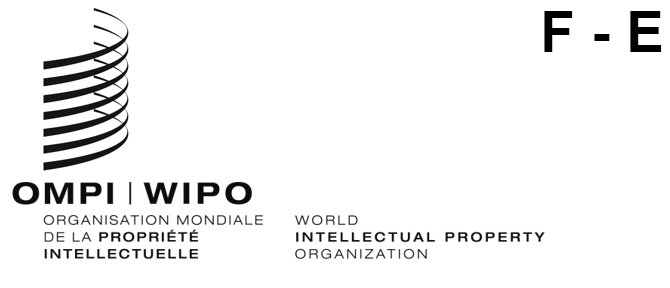 A/61/INF/5ORIGINAL:  Français / Englishdate: 15 DECEMBRE 2020\december 15, 2020Assemblées des États membres de l’OMPISoixante et unième série de réunionsGenève, 21 – 25 septembre 2020Assemblies of the Member States of WIPOSixty-First Series of MeetingsGeneva, September 21 to 25, 2020liste des participantsLIST OF PARTICIPANTSétablie par le Secrétariatprepared by the SecretariatI.	ÉTATS/STATES(dans l’ordre alphabétique des noms français des États)(in the alphabetical order of the names in French)AFGHANISTANMohammad Isa MAYAR (Mr.), Director General, Afghanistan Central Business Registry and Intellectual Properties (ACBRIP), Ministry of Industry and Commerce, Kabulisa.mayar@hotmail.comShoib TIMORY (Mr.), Deputy Permanent Representative, Permanent Mission, Genevasoman.fahim@gmail.comSoman FAHIM (Ms.), Second Secretary, Permanent Mission, Genevasoman.fahim@gmail.comAFRIQUE DU SUD/SOUTH AFRICANozipho Joyce MXAKATO-DISEKO (Ms.), Ambassador, Permanent Representative, Permanent Mission, GenevaNelia BARNARD (Ms.), Deputy Permanent Representative, Permanent Mission, GenevaMandla NKABENI (Mr.), First Secretary, Permanent Mission, Genevankabenij@dirco.gov.zaMlungisi MBALATI (Mr.), Counsellor, Permanent Mission, Genevankabenij@dirco.gov.zaALBANIE/ALBANIALedina BEQIRAJ (Ms.), Director General, General Directorate of Industrial Property (GDIP), Ministry of Economic Development, Tourism, Trade and Enterprise, TiranaRavesa LLESHI (Ms.), Ambassador, Permanent Representative, Permanent Mission, GenevaRudina BOLLANO (Ms.), Director of Examination, General Directorate of Industrial Property (GDIP), Ministry of Economic Development, Tourism, Trade and Enterprise, Tiranarudina.bollano@dppi.gov.alBujar BALA (Mr.), Minister-Counsellor, Permanent Mission, Genevabujar.bala@mfa.gov.alALGÉRIE/ALGERIAMehdi LITIM (M.), ministre-conseiller, représentant permanent adjoint, chargé d'affaires a.i., Mission permanente, GenèveAbdelhafid BELMEHDI (M.), directeur général, Institut national algérien de la propriété industrielle (INAPI), Ministère de l'industrie, de la petite et moyenne entreprise et de la promotion des investissements, Algerdg@inapi.orgHichem AYADAT (M.), premier secrétaire, Mission permanente, GenèveMohamed BAKIR (M.), premier secrétaire, Mission permanente, Genèvebakir@mission-algeria.chALLEMAGNE/GERMANYJohannes Christian WICHARD (Mr.), Director, Subdivision Trade and Commercial Law, Federal Ministry of Justice and Consumer Protection, BerlinMichael FREIHERR VON UNGERN-STERNBERG (Mr.), Ambassador, Permanent Representative, Permanent Mission, GenevaHans-Peter JUGEL (Mr.), Ambassador, Deputy Permanent Representative, Permanent Mission, GenevaJutta FIGGE (Ms.), Head of Division, Federal Ministry of Justice and Consumer Protection, Berlinfigge-ju@bmjv.bund.deJoerg ROSENOW (Mr.), Head of Division, Federal Ministry of Justice and Consumer Protection, Berlinrosenow-jo@bmjv.bund.deTim WERNER (Mr.), Desk Officer, Division for Trade Mark Law; Design Law; Law Against Unfair Competition; Combating of Product Piracy, Federal Ministry of Justice and Consumer Protection, Berlinwerner-ti@bmjv.bund.deJan TECHERT (Mr.), Counsellor, Permanent Mission, GenevaANGOLAMargarida IZATA (Ms.), Ambassador, Permanent Representative, Permanent Mission, GenevaAna Paula DA COSTA BOLIVAR PEREIRA MIGUEL (Ms.), Director General, Angolan Institute of Industrial Property, Ministry of Industry, Luandaanapaulabolivar@yahoo.com.brCarla Luísa LOURO PEREIRA DE CARVALHO (Ms.), Deputy Director, Angolan Institute of Industrial Property, Ministry of Industry, Luandacarlalouro18@hotmail.comAlberto GUIMARÃES (Mr.), Second Secretary, Permanent Mission, GenevaAntónio Dos Santos NASCIMENTO (Mr.), Attaché (Presse), Permanent Mission, GenevaARABIE SAOUDITE/SAUDI ARABIAAbdulaziz ALWASIL (Mr.), Ambassador, Permanent Representative, Permanent Mission, Genevasaudiamission@bluewin.chAbdulaziz ALSWAILEM (Mr.), Chief Executive Officer, Saudi Authority for Intellectual Property (SAIP), RiyadhSami ALSODAIS (Mr.), Vice President, Intellectual Property Policy and Collaboration, Saudi Authority for Intellectual Property (SAIP), RiyadhMaher URAIJAH (Mr.), Deputy Chief Executive Officer, Intellectual Property Operations, Saudi Authority for Intellectual Property (SAIP), Riyadhmuraijah@saip.gov.saShayea ALSHAYEA (Mr.), Adviser, Office of the Chief Executive Officer, Saudi Authority for Intellectual Property (SAIP), Riyadhsshayea@saip.gov.saAhmed ALMARSHADI (Mr.), Executive Director of Strategic Partnerships, Strategic Partnerships, Saudi Authority for Intellectual Property (SAIP), Riyadhamarshadi@saip.gov.saHesham ALARIFI (Mr.), Executive Director of Intellectual Property Policy, Strategic Partnerships, Saudi Authority for Intellectual Property (SAIP),Riyadhharifi@saip.gov.saYasser ALRAJBAN (Mr.), Executive Director of Finance, Saudi Authority for Intellectual Property (SAIP), Riyadhyalrajban@saip.gov.saAhmed ASIRI (Mr.), Executive Director of Copyright, Copyright Department, Saudi Authority for Intellectual Property (SAIP), Riyadhaasiri@saip.gov.saMohammed ALTHROWI (Mr.), Head of PCT Department, Saudi Authority for Intellectual Property (SAIP), Riyadhmthrowi@saip.gov.saAbdullatif ALALSHEKH (Mr.), First Secretary, Head of Economic and Development Department, Permanent Mission, Genevass_d@outlook.saMashael ALHOUTI (Ms.), Senior Legislative and Regulations Analyst, Legal, Saudi Authority for Intellectual Property (SAIP), Riyadhmhouti@saip.gov.saAhmed ALJASSER (Mr.), Senior International Partnership Officer, Saudi Authority for Intellectual Property (SAIP), Riyadhajasser@saip.gov.saSaud AL-SAATI (Mr.), Attaché, Permanent Mission, GenevaLina TURKI (Ms.), Attaché, Permanent Mission, Genevalinaalturki@gmail.comARGENTINE/ARGENTINAFederico VILLEGAS (Sr.), Embajador, Representante Permanente, Misión Permanente, Ginebraambassador@missionarg.chGabriel Arturo MARTÍNEZ (Sr.), Ministro, Representante Permanente Alterno, Misión Permanente, Ginebragabriel.martinez@missionarg.chJosé Luis DÍAZ PÉREZ (Sr.), Presidente, Instituto Nacional de la Propiedad Industrial (INPI), Buenos Airesjdiazperez@inpi.gob.arMónica GAY (Sra.), Vicepresidenta, Instituto Nacional de la Propiedad Industrial (INPI), Buenos Airesmgay@inpi.gob.arHernán BATINIC (Sr.), Consejero, Dirección Nacional de Negociaciones Económicas Multilaterales, Ministerio de Relaciones Exteriores, Comercio Internacional y Culto, Buenos Aireshpb@mrecic.gov.arBetina Carla FABBIETTI (Sra.), Segundo Secretario, Misión Permanente, Ginebrabetina.fabbietti@missionarg.chGeorgina GERDE (Sra.), Subcomisaria de patentes, Instituto Nacional de la Propiedad Industrial (INPI), Buenos Airesggerde@inpi.gob.arMercedes CULLEN (Sra.), Unidad de Relaciones Internacionales e Institucionales, Instituto Nacional de la Propiedad Industrial (INPI), Buenos Airesmcullen@inpi.gob.arFacundo CALVO (Sr.), Asesor, Misión Permanente, GinebraARMÉNIE/ARMENIAKristine HAMBARYAN (Ms.), Head, Intellectual Property Agency, Ministry of Economic Development and Investments, Yerevank.hambaryan@aipa.amAndranik HOVHANNISYAN (Mr.), Ambassador, Permanent Representative, Permanent Mission, GenevaNelly HAKOBYAN (Ms.), Senior Specialist, Copyright and Related Rights Department, Intellectual Property Agency, YerevanElen HAMBARDZUMYAN (Ms.), Expert-Specialist, Trademarks and Industrial Designs Department, Intellectual Property Agency, YerevanArsen KOTANJYAN (Mr.), Second Secretary, Permanent Mission, Genevaa.kotanjyan@mfa.amHenrik YERITSYAN (Mr.), Third Secretary, Permanent Mission, Genevae.yeritsyan@mfa.amAUSTRALIE/AUSTRALIAGeorge MINA (Mr.), Ambassador, Permanent Representative, Permanent Mission to the World Trade Organization (WTO), GenevaPatricia HOLMES (Ms.), Minister-Counsellor, Deputy Permanent Representative, Permanent Mission to the World Trade Organization (WTO), GenevaDavid SKOWRONSKI (Mr.), First Secretary, Permanent Mission to the World Trade Organization (WTO), Genevadavid.skowronski@dfat.gov.auKatherine DELLAR (Ms.), Second Secretary, Permanent Mission to the World Trade Organization (WTO), Genevakatherine.dellar@dfat.gov.auAmber O'SHEA (Ms.), Assistant Director, Content and Copyright Branch, Department of Infrastructure, Transport, Regional Development and Communications, Canberraamber.oshea@communications.gov.auMason INTERLANDI (Mr.), Officer, Office of Trade Negotiations, Department of Foreign Affairs and Trade, Canberramason.interlandi@dfat.gov.auTanya DUTHIE (Ms.), Director, International Policy and Cooperation, IP Australia, Canberratanya.duthie@ipaustralia.gov.auMartin DEVLIN (Mr.), Assistant Director, International Policy and Cooperation, IP Australia, Melbournemartin.devlin@ipaustralia.gov.auSkye REEVE (Ms.), Assistant Director, International Policy and Cooperation, IP Australia, BrisbaneAideen FITZGERALD (Ms.), Assistant Director, International Policy and Cooperation, IP Australia, BrisbaneRitesh THATTE (Mr.), Assistant Director, International Policy and Cooperation, IP Australia, Brisbaneritesh.thatte@ipaustralia.gov.auAUTRICHE/AUSTRIARobert MÜLLER (Mr.), Ambassador, Deputy Permanent Representative, Permanent Mission, Genevarobert.mueller@bmeia.gv.atRobert ULLRICH (Mr.), Head of Department, Austrian Patent Office, Viennarobert.ullrich@patentamt.atJohannes WERNER (Mr.), Head of Department, Austrian Patent Office, Viennajohannes.werner@patentamt.atAva NOVIDI (Ms.), Advisor, Permanent Mission, GenevaCharline VAN DER BEEK (Ms.), Attaché, Permanent Mission, GenevaAZERBAÏDJAN/AZERBAIJANKamran IMANOV (Mr.), Chairman of the Board, Intellectual Property Agency of the Republic of Azerbaijan, Bakuinfo@copat.gov.azVaqif SADIQOV (Mr.), Ambassador, Permanent Representative, Permanent Mission, Genevav_sadiqov@mfa.gov.azSeymur MARDALIYEV (Mr.), Deputy Permanent Representative, Permanent Mission, Genevas_mardaliyev@mfa.gov.azSanan TAPDIGOV (Mr.), Deputy Chairman, Member of the Board, Intellectual Property Agency of the Republic of Azerbaijan, BakuGaray DADASHOV (Mr.), Head, International Relations and Information Department, Intellectual Property Agency of the Republic of Azerbaijan, BakuElnur MAMMADLI (Mr.), Press Secretary, Intellectual Property Agency of the Republic of Azerbaijan, Bakuelnur.mammadli@copat.gov.azBAHREÏN/BAHRAINKhalid Jamal ALAAMER (Mr.), Commercial Attaché, Permanent Mission, Genevakalaamer@bahrain-mission.chBANGLADESHShanchita HAQUE (Ms.), Minister, Chargé d'affaires a.i., Permanent Mission, Genevashanchitahaque@yahoo.comMd. Mahabubur RAHMAN (Mr.), First Secretary, Permanent Mission, Genevamahabub31@mofa.gov.bdBÉLARUS/BELARUSAliaksandr SHUMILIN (Mr.), Chairman, State Committee on Science and Technology, Minskshumilin@gknt.gov.byYury AMBRAZEVICH (Mr.), Ambassador, Permanent Representative, Permanent Mission, GenevaSiarhei SHUBA (Mr.), Head, Department of International Scientific, Technical and Innovation Policy, State Committee on Science and Technology, Minskshuba@gknt.gov.byUladzimir RABAVOLAU (Mr.), Director General, National Center of Intellectual Property (NCIP), Minskrabavolau@ncip.byArthur AKHRAMENKA (Mr.), Head, International Cooperation Division, National Center of Intellectual Property (NCIP), Minskicd@ncip.byDmitri FOMCHENKO (Mr.), Deputy Permanent Representative, Permanent Mission, GenevaDmitry DOROSHEVICH (Mr.), Counsellor, Permanent Mission, GenevaBELGIQUE/BELGIUMMarc PECSTEEN DE BUYTSWERVE (M.), ambassadeur, représentant permanent, Mission permanente, GenèveJoren VANDEWEYER (M.), conseiller, Mission permanente, Genèvejoren.vandeweyer@diplobel.fed.beGeoffrey BAILLEUX (Mr.), conseiller, Office belge de la propriété intellectuelle (OPRI), Service public fédéral de l'économie (SPF Économie), Bruxellesgeoffrey.bailleux@economie.fgov.beGunther AELBRECHT (M.), conseiller, Office belge de la propriété intellectuelle (OPRI), Service public fédéral de l'économie (SPF Économie), Bruxellesgunther.aelbrecht@economie.fgov.beBHOUTAN/BHUTANSonam GYALTSHEN (Mr.), Minister-Counsellor (Trade Attaché), Permanent Mission, Genevasgyaltshen@mfa.gov.btBOLIVIE (ÉTAT PLURINATIONAL DE)/BOLIVIA (PLURINATIONAL STATE OF)Maria Gabriela OROSCO OLMOS (Sra.), Representante Permanente Alterno, Encargada de Negocios a.i., Misión Permanente, GinebraOscar MENACHO FARAH (Sr.), Director General Ejecutivo, Servicio Nacional de Propiedad Intelectual (SENAPI), Ministerio de Desarrollo Productivo y Economía Plural, La PazSilvana SANCHEZ TAPIA (Sra.), Directora de Propiedad Industrial, Servicio Nacional de Propiedad Intelectual (SENAPI), Ministerio de Desarrollo Productivo y Economía Plural, La PazMariana Yarmila NARVÁEZ VARGAS (Sra.), Segundo Secretario, Misión Permanente, GinebraAlejandra GASTELÚ SOTOMAYOR, Funcionaria, Viceministerio de Comercio Exterior e Integración, Ministerio de Relaciones Exteriores, La PazBOTSWANAAthaliah L. MOLOKOMME (Ms.), Ambassador, Permanent Representative, Permanent Mission, GenevaConductor MASENA (Mr.), Chief Executive Officer, Companies and Intellectual Property Authority (CIPA), Ministry of Investment, Trade and Industry, Gaboronecpmasena@cipa.co.bwPhologo J. GAUMAKWE (Mr.), Deputy Permanent Representative, Permanent Mission, Genevapgaumakwe@gmail.comKeitseng MONYATSI (Ms.), Registrar – Copyrights, Companies and Intellectual Property Authority (CIPA), Ministry of Investment, Trade and Industry, Gaboronekmonyatsi@cipa.co.bwLoungo MONCHUSI (Mr.), Trade Attaché, Permanent Mission, Genevamonchusi5@yahoo.comBRÉSIL/BRAZILAlexandre Guido LOPES PAROLA (Mr.), Ambassador, Permanent Representative, Permanent Mission to the World Trade Organization (WTO), Genevaalexandre.parola@itamaraty.gov.brCláudio FURTADO (Mr.), President, National Institute of Industrial Property (INPI), Ministry of Economy, Rio de Janeiropresidente@inpi.gov.brPaulo Elias MARTINS DE MORAES (Mr.), Minister-Counsellor, Deputy Permanent Representative, Permanent Mission to the World Trade Organization (WTO), Genevapaulo.martins@itamaraty.gov.brAndré JAFET BEVILACQUA (Mr.), Counsellor, Permanent Mission to the World Trade Organization (WTO), Genevaandre.bevilacqua@itamaraty.gov.brMaximiliano ARIENZO (Mr.), First Secretary, Ministry of Foreign Affairs, Brasiliamaximiliano.arienzo@itamaraty.gov.brLaís LOREDO GAMA TAMANINI (Ms.), Second Secretary, Permanent Mission to the World Trade Organization (WTO), Genevalais.tamanini@itamaraty.gov.brLeopoldo COUTINHO (Mr.), Coordinator of International Relations, National Institute of Industrial Property (INPI), Ministry of Economy, Rio de Janeirocoutinho@inpi.gov.brÉrica LEITE (Ms.), Head, Multilateral Relations Division, National Institute of Industrial Property (INPI), Ministry of Economy, Rio de Janeiroerica.leite@inpi.gov.brBruno DIAS ROHDE (Mr.), Analyst, Coordination of International Relations, National Institute of Industrial Property (INPI), Ministry of Economy, Rio de Janeirobruno.rohde@inpi.gov.brBRUNÉI DARUSSALAM/BRUNEI DARUSSALAMNur Al-Ain DR HAJI ABDULLAH (Ms.), Deputy Senior Counsel and Deputy Registrar, Intellectual Property Office (BruIPO), Attorney General's Chambers, Bandar Seri Begawannuralain.abdullah@agc.gov.bnDk Mazlizah PG HJ MAHALEE (Ms.), Ambassador, Permanent Representative, Permanent Mission, Genevamazlizah.mahalee@mfa.gov.bnNooraslena PG SALLEHUDDIN (Ms.), Deputy Permanent Representative, Permanent Mission, Genevanooraslena.sallehuddin@mfa.gov.bnBULGARIE/BULGARIADeyana KOSTADINOVA (Ms.), Ambassador, Permanent Representative, Permanent Mission, GenevaRayko RAYTCHEV (Mr.), Ambassador, Permanent Mission, GenevaVladimir YOSSIFOV (Mr.), Adviser, Permanent Mission, Genevavladyoss@gmail.comBURKINA FASODieudonné Désiré SOUGOURI (M.), ambassadeur, représentant permanent, Mission permanente, GenèveMireille SOUGOURI KABORE (Mme), attachée, Mission permanente, Genèvesougourikabore@gmail.comCABO VERDEMaria de Jesus VEIGA MIRANDA (Ms.), Ambassador, Permanent Representative, Permanent Mission, GenevaCarla MIRANDA SPÍNOLA (Ms.), Minister Plenipotentiary, Permanent Representative, Permanent Mission, GenevaCAMBODGE/CAMBODIATHAY Bunthon (Mr.), Ambassador, Permanent Representative, Permanent Mission to the World Trade Organization (WTO), GenevaHANG Socheata (Ms.), Deputy Permanent Representative, Permanent Mission to the World Trade Organization (WTO), GenevaLao REASEY (Mr.), Deputy Director, Department of Intellectual Property, Ministry of Commerce, Phnom PenhCAMEROUN/CAMEROONEugene Gaspard BAP DOM (M.), directeur du développement technologique et de la propriété industrielle, Ministère des mines, de l’industrie et du développement technologique (MINMIDT), YaoundéCôme Damien Georges AWOUMOU (M.), ministre-conseiller, chargé d'affaires a.i, Mission permanente, GenèveThéophile Olivier BOSSE (M.), deuxième conseiller, Mission permanente, Genèvebossethophileolivier@yahoo.frCANADAStephen DE BOER (Mr.), Ambassador, Permanent Representative, Permanent Mission to the World Trade Organization (WTO), GenevaKonstantinos GEORGARAS (Mr.), Acting Commissioner of Patents, Acting Registrar of Trademarks and Acting Chief Executive Officer, Canadian Intellectual Property Office (CIPO), GatineauMartin MOEN (Mr.), Deputy Permanent Representative, Permanent Mission to the World Trade Organization (WTO), GenevaPierre MESMIN (Mr.), Director General, Trademarks Branch, Canadian Intellectual Property Office (CIPO), GatineauScott VASUDEV (Mr.), Director, Patent Policy and International Affairs Division, Canadian Intellectual Property Office (CIPO), GatineauDoug MILNE (Mr.), Senior Director, Policy, International Affairs and Research Office, Canadian Intellectual Property Office (CIPO), GatineauLoris MIRELLA (Ms.), Director, Intellectual Property Trade Policy Division, Global Affairs Canada, OttawaNicholas GORDON (Mr.), Deputy Director, Intellectual Property Trade Policy Division, Global Affairs Canada, OttawaIyana GOYETTE (Ms.), Deputy Director (Policy and Legislation), Trademarks Branch, Canadian Intellectual Property Office (CIPO), GatineauGabrielle DOLGOY (Ms.), Trade Policy Officer, Intellectual Property Trade Policy Division, Global Affairs Canada, OttawaSaida AOUIDIDI (Ms.), Senior Policy Analyst, Policy, International Affairs and Research Office, Canadian Intellectual Property Office (CIPO), GatineauNicolas LESIEUR (Mr.), First Secretary, Permanent Mission to the World Trade Organization (WTO), GenevaCHILI/CHILERodrigo YAÑEZ (Sr.), Subsecretario, Subsecretaria de Relaciones Económicas Internacionales, Subsecretaria de Relaciones Económicas Internacionales (SUBREI), Santiago de ChileMathias FRANCKE (Sr.), Director, Dirección General de Asuntos Económicos Multilaterales, Subsecretaria de Relaciones Económicas Internacionales (SUBREI), Santiago de Chilemfrancke@subrei.gob.clSergio TORO (Sr.), Representante Permanente Alterno, Misión Permanente ante la Organización Mundial del Comercio (OMC), Ginebrastoro@minrel.gob.clMartin CORREA (Sr.), Consejero, Misión Permanente ante la Organización Mundial del Comercio (OMC), Ginebramacorrea@subrei.gob.clLoreto BRESKY (Sra.), Directora Nacional, Instituto Nacional de Propiedad Industrial (INAPI), Santiago de Chilelbresky@inapi.clClaudio OSSA (Sr.), Jefe, Departamento de Derechos Intelectuales, Departamento de Derechos Intelectuales (DDI), Ministerio de las Culturas, las Artes y el Patrimonio, Santiago de Chileclaudio.ossa@patrimoniocultural.gob.clSebastián MOLINA (Sr.), Jefe, Division de Propiedad Intelectual, Subsecretaria de Relaciones Económicas Internacionales (SUBREI), Santiago de Chilesmolina@subrei.gob.clSergio ESCUDERO (Sr.), Jefe, Departamento Internacional y Políticas Públicas, Instituto Nacional de Propiedad Industrial (INAPI), Ministerio de Economía, Santiago de Chilesescudero@inapi.clDenisse PÉREZ (Sra.), Asesora, Departamento Internacional y Políticas Públicas, Instituto Nacional de Propiedad Industrial (INAPI), Santiago de Chiledperez@inapi.clClaudia ESPINOZA (Sr.), Profesional, Subdepartamento Tratados Internacionales/Departamento Negociaciones Internacionales, Servicio Agrícola y Ganadero, Santiago de Chileclaudia.espinoza@sag.gob.clJose Antonio MOLINA (Sr.), Jefe, Unidad de Derechos de Autor, Subsecretaria de las Culturas y las Artes, Ministerio de las Culturas, las Artes y el Patrimonio, Santiago de Chilejose.molina@cultura.gob.clValeria MORETIC (Sra.), Abogada, Unidad de Derechos de Autor, Subsecretaria de las Culturas y las Artes, Ministerio de las Culturas, las Artes y el Patrimonio, Santiago de Chilevaleria.moretic@cultura.gob.clPaloma HERRERA (Sra.), Asesora, Legal División de Propiedad Intelectual, Subsecretaria de Relaciones Económicas Internacionales (SUBREI), Santiago de Chilepjherrera@subrei.gob.clPablo LATORRE (Sr.), Asesor, Legal División de Propiedad Intelectual, Subsecretaria de Relaciones Económicas Internacionales (SUBREI), Santiago de Chilemacorrea@subrei.gob.clAlejandra NAVEA (Sra.), Asesora, Legal División de Propiedad Intelectual, Subsecretaria de Relaciones Económicas Internacionales (SUBREI), Santiago de Chileanavea@subrei.gob.clFelipe FERREIRA (Sr.), Asesor, Legal División División de Propiedad Intelectual, Subsecretaria de Relaciones Económicas Internacionales (SUBREI), Santiago de Chilefferreira@subrei.gob.clCHINE/CHINASHEN Changyu (Mr.), Commissioner, China National Intellectual Property Administration (CNIPA), BeijingYAN Xiaohong (Mr.), Chairman, Copyright Society of China, BeijingYU Cike (Mr.), Director General, Copyright Department, National Copyright Administration of China (NCAC), BeijingBAI Guangqing (Mr.), Director General, International Cooperation Department, China National Intellectual Property Administration (CNIPA), BeijingWONG Fuk Loi, David (Mr.), Director, Intellectual Property Office, Government of the Hong Kong Special Administrative Region, Hong Kong SARQI Dahai (Mr.), Counsellor, Permanent Mission, GenevaZHANG Yaning (Ms.), Director, Division 1, International Cooperation Department, China National Intellectual Property Administration (CNIPA), BeijingZHANG Ling (Ms.), Deputy Director Division 1, International Cooperation Department, China National Intellectual Property Administration (CNIPA), BeijingWEN Xue (Mr.), Director, Trademark International Registration Division, Trademark Office, China National Intellectual Property Administration (CNIPA), BeijingXIE Zhangwei (Ms.), First Secretary, Permanent Mission, GenevaHU Ping (Ms.), Director, International Affairs Division, Copyright Department, National Copyright Administration of China (NCAC), BeijingZENG Jin (Mr.), Deputy Secretary General, Copyright Society of China, BeijingZHENG Xu (Mr.), Second Secretary, Permanent Mission, GenevaYANG Wenjing (Ms.), Project Administrator, Division 1, International Cooperation Department, China National Intellectual Property Administration (CNIPA), BeijingWANG Zixu (Mr.), Attaché, International Department, Ministry of Foreign Affairs, BeijingZHANG Wenlong (Mr.), Program Administrator, International Affairs Division, Copyright Department, National Copyright Administration of China (NCAC), BeijingCHYPRE/CYPRUSGeorge KASOULIDES (Mr.), Ambassador, Permanent Representative, Permanent Mission, GenevaAndrea PETRANYI (Ms.), Deputy Permanent Representative, Permanent Mission, GenevaEvangelia KONSTANTINOU (Ms.), Attaché, Permanent Mission, Genevaevkonstantinou@mfa.gov.cyChristiana KOKTSIDOU, Attaché, Permanent Mission, Geneva Elisavet IOANNOU (Ms.), Officer, Intellectual Property Department, Ministry of Energy, Trade and Industry, Nicosialioannou@drcor.mcit.gov.cySoteroula TSOKOU (Ms.), Officer, Department of Registrar of Companies and Official Receiver, Ministry of Energy, Trade and Industry, Nicosiastsokou@drcor.mcit.gov.cyCOLOMBIE/COLOMBIAAdriana MENDOZA AGUDELO (Sra.), Embajadora, Representante Permanente, Misión Permanente, GinebraSantiago WILLS VALDERRAMA (Sr.), Embajador, Representante Permanente ante la Organización Mundial del Comercio (OMC), GinebraCarolina ROMERO ROMERO (Sra.), Directora General, Dirección General, Dirección Nacional de Derecho de Autor de Colombia, Bogotá, D.C.direccion@derechodeautor.gov.coMaría José LAMUS BECERRA (Sra.), Directora, Nuevas Creaciones, Superintendencia de Industria y Comercio (SIC), Ministerio de Industria, Comercio y Turismo, Bogotá, D.C.mlamus@sic.gov.coPierre GARCÍA JACQUIER (Sr.), Ministro Plenipotenciario, Misión Permanente, GinebraJuan Pablo MATEUS BERNAL (Sr.), Director, Signos Distintivos, Superintendencia de Industria y Comercio (SIC), Ministerio de Industria, Comercio y Turismo, Bogotá D.C.jmateus@sic.gov.coYesid Andrés SERRANO (Sr.), Tercer Secretario, Misión Permanente, GinebraCOMORES/COMOROSNadjat ALI MCHANGAMA (Mme), directrice générale, Office comorien de la propriété intellectuelle (OCPI), Vice-présidence en charge du Ministère de l'économie, Moroni najalim@gmail.comCONGOAimé Clovis GUILLOND (M.), ambassadeur, représentant permanent, Mission permanente, Genèvemissioncongo@bluewin.chBernadette ONIANGUE (Mme), directrice, Antenne nationale de la propriété industrielle (ANPI), Ministère de l'économie, de l'industrie et du portefeuille public, Brazzavilleoniangue_b@yahoo.frGérard ONDONGO (M.), conseiller, Mission permanente, Genèvegerard.ondongo@yahoo.frCOSTA RICAShara DUNCAN VILLALOBOS (Sra.), Embajadora, Representante Permanente Alterna, Encargada de Negocios a.i., Misión Permanente, GinebraMariana CASTRO HERNÁNDEZ (Sra.), Consejera, Misión Permanente, GinebraCÔTE D'IVOIREKouadio ADJOUMANI (M.), ambassadeur, représentant permanent, Mission permanente, Genèveadjoumani.kouadio@yahoo.comÉtienne KINDIA (M.), ambassadeur, représentant permanent adjoint, Mission permanente, Genèvekinsdia@hotmail.comJacques Roger Claude EKRA (M.), directeur général, Office ivoirien de la propriété intellectuelle (OIPI), Ministère de l’industrie et de la promotion du secteur privé, Abidjanekrajacq@yahoo.frKarim SILUÉ (M.), conseiller, Mission permanente, Genèvesilkarim@gmail.comKumou MANKONGA (M.), premier secrétaire, Mission permanente, Genèvemak2012ge12@hotmail.comCROATIE/CROATIAVesna BATISTIĆ KOS (Ms.), Ambassador, Permanent Representative, Permanent Mission, GenevaLjiljana KUTEROVAC (Ms.), Director General, State Intellectual Property Office (SIPO), ZagrebIrena TUŠEK (Ms.), Senior Expert Advisor, European and International Affairs in Intellectual Property Matters, State Intellectual Property Office (SIPO), Zagrebitusek@dziv.hrIvan PEPIĆ (Mr.), Third Secretary, Permanent Mission, GenevaCUBALester DELGADO SÁNCHEZ (Sr.), Consejero, Encargado de Negocios a.i., Mission Permanente, GinebraMaria de los Ángeles SÁNCHEZ TORRES (Sra.), Directora General, Oficina Cubana de la Propiedad Industrial (OCPI), Ministerio de Ciencia, Tecnología y Medio Ambiente, La Habanamaria@ocpi.cuWilliam DÍAZ MENÉNDEZ (Sr.), Consejero, Misión Permanente, Ginebraoficome@ch.embacuba.cuLibia OLIVER DONATE (Sra.), Primera Secretaria, Misión Permanente, Ginebrasecretariooficome@ch.embacuba.cuDANEMARK/DENMARKSune STAMPE SØRENSEN (Mr.), Director General, Danish Patent and Trademark Office, Ministry of Industry, Business and Financial Affairs, TaastrupFlemming Kønig MEJL (Mr.), Head, International Secretariat, Danish Patent and Trademark Office, Ministry of Industry, Business and Financial Affairs, TaastrupSimon Skare HELSINGHOFF (Mr.), Legal Adviser, Danish Patent and Trademark Office, Ministry of Industry, Business and Financial Affairs, TaastrupMads Thuesen LUNDE (Mr.), Minister-Counsellor, Permanent Mission, GenevaDJIBOUTIKadra AHMED HASSAN (Mme), ambassadeur, représentant permanent, Mission permanente, GenèveOubah MOUSSA AHMED (Mme), conseillère, Mission permanente, Genèvemoussa_oubah@yahoo.frÉGYPTE/EGYPTAlaa YOUSSEF (Mr.), Ambassador, Permanent Representative, Permanent Mission, Genevamission.egypt@bluewin.chMahmoud SAKR (Mr.), President, Academy of Scientific Research and Technology (ASRT), Ministry of Scientific Research, CairoMona Mohamed YAHIA (Ms.), President, Egyptian Patent Office, Academy of Scientific Research and Technology (ASRT), Ministry of Scientific Research, CairoAhmed Mohamed Ibrahim MOHAMED (Mr.), First Secretary, Permanent Mission, Genevamission.egypt@bluewin.chEL SALVADORAna Patricia BENEDETTI  ZELAYA (Sra.), Embajadora, Representante Permanente, Misión Permanente ante la Organización Mundial del Comercio (OMC), GinebraKatia CARBALLO (Sra.), Ministra Consejera, Misión Permanente ante la Organización Mundial del Comercio (OMC), GinebraDiana Violeta HASBÚN (Sra.), Ministra Consejera, Misión Permanente ante la Organización Mundial del Comercio (OMC), GinebraÉMIRATS ARABES UNIS/UNITED ARAB EMIRATESObaid Salem Saeed Nasser AL ZAABI (Mr.), Ambassador, Permanent Representative, Permanent Mission to the World Trade Organization (WTO), GenevaAbdelsalam Mohamed AL ALI (Mr.), Director, Permanent Mission to the World Trade Organization (WTO), GenevaFatema Khalaf ALHOSANI (Ms.), Director, Trademarks Department, Ministry of Economy, Abu DhabiFawzi Abdulaziz ALJABERI (Mr.), Director, Intellectual Works, Intellectual Property Sector, Ministry of Economy, Abu DhabiShaima Nasser AL-AKEL (Ms.), International Organizations Executive, Permanent Mission to the World Trade Organization (WTO), GenevaMarwa Hussain AL HARMOODI (Ms.), Senior Administrative, International Center for Patent Registration, Ministry of Economy, Abu DhabiKhalfan Ahmed ALSWAIDI (Mr.), Director, International Center of Patent Registration, Ministry of Economy, Abu DhabiÉQUATEUR/ECUADORJosé VALENCIA AMORES (Sr.), Embajador, Representante Permanente, Misión Permanente, GinebraSantiago CEVALLOS MENA (Sr.), Director General, Servicio Nacional de Derechos Intelectuales (SENADI), QuitoCarolina ANDRADE CORDOVEZ (Sra.), Directora, Relaciones Internacionales, Servicio Nacional de Derechos Intelectuales (SENADI), QuitoJohanna FABARA (Sra.), Directora, Despacho, Servicio Nacional de Derechos Intelectuales (SENADI), QuitoHeidi VÁSCONES (Sra.), Tercera Secretaria, Misión Permanente, GinebraESPAGNE/SPAINAdriana MOSCOSO DEL PRADO HERNÁNDEZ (Sra.), Directora General de Industrias Culturales, Propiedad Intelectual y Cooperación, Secretaría General de Cultura, Ministerio de Cultura y Deporte, Madriddgindustrias@cultura.gob.esJosé Antonio GIL CELEDONIO (Sr.), Director, Oficina Española de Patentes y Marcas (OEPM), Ministerio de Industria, Comercio y Turismo, MadridAlejandra GONZÁLEZ FERNÁNDEZ (Sra.), Directora, Departamento de Coordinación Jurídica y Relaciones Internacionales, Oficina Española de Patentes y Marcas (OEPM), Ministerio de Industria, Comercio y Turismo, Madridalejandra.gonzalez@oepm.esCarlos GUERVÓS MAÍLLO (Sr.), Subdirector General, Propiedad Intelectual, Secretaría General de Cultura, Ministerio de Cultura y Deporte, MadridJuan LUEIRO GARCÍA (Sr.), Consejero, Misión Permanente, Ginebrajuan.lueiro@maec.esRosa ORIENT QUILIS (Sra.), Oficial, Misión Permanente, Ginebrarosa.orient@maec.esESTONIE/ESTONIAMargus VIHER (Mr.), Director General, The Estonian Patent Office, Tallinnmargus.viher@epa.eeKatrin SAARSALU-LAYACHI (Ms.), Ambassador, Permanent Representative, Permanent Mission, Geneva Gea LEPIK (Ms.), Director, Legislative Policy Department, Intellectual Property and Competition Law Division, Ministry of Justice, Tallinngea.lepik@just.eeAnneli VARES (Ms.), Ambassador, Deputy Permanent Representative, Permanent Mission, GenevaESWATINIMadoda MDZINISO (Mr.), Principal Science Officer, Department of Research, Science, Technology and Innovation, Ministry of Information, Communications and Technology, ManziniNobuhle MATSEBULA (Ms.), Legal Advisor, IP Office, Intellectual Property Office, Ministry of Commerce, Industry and Trade, MbabaneSebenzile DLAMINI (Ms.), Head, Business Incubation, Royal Science and Technology Park, Information and Communications Technology, Mbabanesmotsadlamini@gmail.comÉTATS-UNIS D'AMÉRIQUE/UNITED STATES OF AMERICAAndrew BREMBERG (Mr.), Ambassador, Permanent Representative, Permanent Mission, Geneva Andrei IANCU (Mr.), Under Secretary of Commerce for Intellectual Property and Director of the United States Patent and Trademark Office (USPTO), Department of Commerce, Washington, D.C.andrei.iancu@uspto.govValencia MARTIN-WALLACE (Ms.), Deputy Commissioner for International Patent Cooperation, United States Patent and Trademark Office (USPTO), Department of Commerce, Alexandriavalencia.martinwallace@uspto.govMaria STRONG (Ms.), Acting Register of Copyrights and Director of Policy and International Affairs, United States Copyright Office, Washington, D.C.mstrong@copyright.govShira PERLMUTTER (Ms.), Chief Policy Officer, Director for International Affairs, United States Patent and Trademark Office (USPTO), Department of Commerce, Alexandriashira.perlmutter@uspto.govTarek FAHMY (Mr.), Director, Office of Intellectual Property Enforcement, Department of State, Washington, D.C.Karin FERRITER (Ms.), Deputy Chief Policy Officer, Office of Policy and International Affairs, United States Patent and Trademark Office (USPTO), Department of Commerce, Alexandriakarin.ferriter@uspto.govDavid GERK (Mr.), Senior Patent Attorney, Office of Policy and International Affairs, United States Patent and Trademark Office (USPTO), Department of Commerce, Alexandriadavid.gerk@uspto.govTodd REVES (Mr.), Senior Attorney, Office of Policy and International Affairs, United States Patent and Trademark Office (USPTO), Department of Commerce, AlexandriaLaura HAMMEL (Ms.), Attorney-Advisor, Office of Policy and International Affairs, United States Patent and Trademark Office (USPTO), Department of Commerce, Alexandrialaura.hammel@uspto.govAdriana GONZALEZ (Ms.), Lead Program Analyst, Office of Management Policy and Resources, Bureau of International Organization Affairs, Department of State, Washington, D.C.Carrie LACROSSE (Ms.), Foreign Affairs Officer, International Organizations Bureau, Department of State, Washington D.C.lacrossec@state.govHollie MANCE (Ms.), Management Analyst, Office Management Policy and Resources, Bureau of International Organizations, Department of State, Falls Churchmancehm@state.govJames SHUSTER (Mr.), Program Analyst, Office of Management Policy and Resources, Bureau of International Organization Affairs, Department of State, Washington, D.C.shusterjp@state.govHoward SOLOMON (Mr.), Minister-Counselor, Multilateral Economic and Political Affairs, Permanent Mission, GenevaSeneca JOHNSON (Ms.), Deputy Counselor, Multilateral Economic and Political Affairs, Permanent Mission, GenevaPhillip RIBLETT (Mr.), Legal Advisor, Legal Affairs, Permanent Mission, GenevaDeborah LASHLEY-JOHNSON (Ms.), Intellectual Property Attaché, Permanent Mission to the World Trade Organization (WTO), Genevadeborah_e_lashley-johnson@ustr.eop.govMarina LAMM (Ms.), Intellectual Property Attaché, Multilateral Economic and Political Affairs, Permanent Mission, GenevaKristine SCHLEGELMILCH (Ms.), Intellectual Property Attaché, Permanent Mission, GenevaYasmine FULENA (Ms.), Intellectual Property Advisor, Multilateral Economic and Political Affairs, Permanent Mission, GenevaÉTHIOPIE/ETHIOPIAErmias YEMANEBIRHAN HAILEMARIAM (Mr.), Director General, Ethiopian Intellectual Property Office (EIPO), Addis Ababayermiasyemane@gmail.comTebikew ALULA (Mr.), Third Secretary, Permanent Mission, Genevatebkterefe@gmail.com FÉDÉRATION DE RUSSIE/RUSSIAN FEDERATIONGrigory IVLIEV (Mr.), Director General, Federal Service for Intellectual Property (ROSPATENT), Moscowrospat181@rupto.ruGennady GATILOV (Mr.), Ambassador, Permanent Representative, Permanent Mission, Genevae.baburin.pa@yandex.ruNikita ZHUKOV (Mr.), Deputy Permanent Representative, Permanent Mission, GenevaElena KULIKOVA (Ms.), Deputy Director, Legal Department, Ministry of Foreign Affairs, Moscowdp@mid.ruGalina MIKHEEVA (Ms.), Deputy Director, International Cooperation Department, Federal Service for Intellectual Property (ROSPATENT), Moscowrospat163@rupto.ruAndrey KALININ (Mr.), Senior Counsellor, Permanent Mission, Genevaakalinin@mid.ruMaria RYAZANOVA (Ms.), First Secretary, Permanent Mission, Genevam.ryazanova@mail.ruIvan NOVIKOV (Mr.), Third Secretary, Permanent Mission, Genevayivannovikov@gmail.comFINLANDE/FINLANDKirsti KAUPPI (Ms.), Ambassador, Permanent Representative, Permanent Mission, Genevaambassador.gen@formin.fiAntti RIIVARI (Mr.), Director General, Finnish Patent and Registration Office (PRH), HelsinkiStiina LÖYTÖMÄKI (Ms.), Senior Specialist, Ministry of Economic Affairs and Employment, Helsinkistiina.loytomaki@tem.fiMarjo AALTO-SETÄLÄ (Ms.), Chief Legal Counsel, Finnish Patent and Registration Office (PRH), HelsinkiAnna VUOPALA (Ms.), Government Counsellor, Ministry of Education and Culture, Helsinkianna.vuopala@minedu.fiAnna VITIE (Ms.), Minister-Counsellor, Deputy Permanent Representative, Permanent Mission, GenevaVilma PELTONEN (Ms.), First Secretary, Permanent Mission, Genevavilma.peltonen@formin.fiFRANCEFrançois RIVASSEAU (M.), ambassadeur, représentant permanent, Mission permanente, GenèvePascal FAURE (M.), directeur général, Institut national de la propriété industrielle (INPI), Courbevoiepfaure@inpi.frFrançois GAVE (M.), représentant permanent adjoint, Mission permanente, GenèveJosette HERESON (Mme), conseillère diplomatique, Mission permanente, GenèvePhilippe CADRE (M.), directeur, Direction de la propriété industrielle, Institut national de la propriété industrielle (INPI), CourbevoieIndira LEMONT-SPIRE (Mme), chargée de missions internationales, direction juridique et financière, Institut national de la propriété industrielle (INPI), Courbevoieilemontspire@inpi.frElodie DURBIZE (Mme), responsable pôle affaires internationales, Institut national de la propriété industrielle (INPI), Courbevoieedurbize@inpi.frGABONMireille Sarah NZENZE (Mme), ambassadeur, représentant permanente, Mission permanente, Genèvemireille-nzenze@gabon-onug.chEdwige KOUMBY MISSAMBO (Mme), premier conseiller, Mission permanente, Genèvepremierconseiller@gabon-onug.chGAMBIE (LA)/GAMBIA (THE)Yusupha Alieu KAH (Mr.), Ambassador, Permanent Representative, Permanent Mission,Genevakahyusupha@gmail.comAlexander DA COSTA (Mr.), Deputy Permanent Representative, Permanent Mission, Genevaa3dacosta@gmail.comAbdoulie COLLEY (Mr.), Senior State Counsel, Industrial Property Office, Ministry of Justice,Banjulcolleyabdoulie@yahoo.comGÉORGIE/GEORGIAMindia DAVITADZE (Mr.), Chairman, National Intellectual Property Center of Georgia (SAKPATENTI), Mtskhetamdavitadze@sakpatenti.org.geManana PRUIDZE (Ms.), Deputy Chairperson, National Intellectual Property Center of Georgia (SAKPATENTI), MtskhetaNino CHIKOVANI (Ms.), Deputy Chairperson, National Intellectual Property Center of Georgia (SAKPATENTI), Mtskhetanchikovani@sakpatenti.org.geAlexander MAISURADZE (Mr.) Ambassador, Permanent Representative, Permanent Mission, GenevaEkaterine KHOSITASHVILI (Ms.), Counsellor, Permanent Mission, GenevaGHANARamses Joseph CLELAND (Mr.), Ambassador, Permanent Representative, Permanent Mission, GenevaGrace Ama ISSAHAQUE (Ms.), Chief State Attorney, Registrar-General's Department, Ministry of Justice, AccraAlexander Grant NTRAKWA (Mr.), Minister, Deputy Permanent Representative,Permanent Mission, GenevaCynthia ATTUQUAYEFIO (Ms.), Minister-Counsellor, Permanent Mission, GenevaMohammed Sheriff IDDRISU (Mr.), First Secretary, Permanent Mission, GenevaGRÈCE/GREECEPanagiotis KANELLOPOULOS (Mr.), Director General, Hellenic Industrial Property Organization (HIPO), Athenspkan@obi.grPanayotis STOURNARAS (Mr.), Ambassador, Permanent Representative, Permanent Mission, GenevaMyrto LAMBROU-MAURER (Ms.), Head, International Affairs, Hellenic Industrial Property Organization (HIPO), AthensPanagiota GEORGOPOULOU (Ms.), Intellectual Property Senior Legal Expert, General Secretariat of Commerce and Consumer Protection, Directorate of Trademarks, Ministry of Development and Investments, Athensgeorgopoulou@gge.gr Natalia PANOURGIA (Ms.), Third Secretary, Permanent Mission, GenevaGUATEMALAEduardo SPERISEN-YURT (Sr.), Embajador, Representante Permanente, Misión Permanente ante la Organización Mundial del Comercio (OMC), Ginebraeduardo.mision@wtoguatemala.chLuis Fernando VILLEGAS NEGREROS (Sr.), Registrador, Registro de la Propiedad Intelectual, Ministerio de Economía, Guatemalaluis.villegas@rpi.gob.gtFlor de María GARCÍA DÍAZ (Sra.), Consejera, Misión Permanente ante la Organización Mundial del Comercio (OMC), Ginebraflor.garcia@wtoguatemala.chGUYANAKerrlene WILLS (Ms.), First Secretary, Permanent Mission, GenevaHONDURASCamilo Zaglul BENDECK PÉREZ (Sr.), Director General, Dirección General de Propiedad Intelectual de Honduras (DIGEPIH), Tegucigalpacamilo.bendeck@ip.gob.hnGiampaolo RIZZO-ALVARADO (Sr.), Embajador, Representante Permanente, Misión Permanente, Ginebragiampaolo.rizzo@hondurasginebra.chMariel LEZAMA PAVÓN (Sra.), Consejera, Misión Permanente, Ginebramariel.lezama@hondurasginebra.chFranklin Omar LÓPEZ SANTOS (Sr.), Registrador Titular de Propiedad Industrial, Dirección General de Propiedad Intelectual de Honduras (DIGEPIH), Tegucigalpafranklin.lopez@ip.gob.hnHONGRIE/HUNGARYGyula Zoltan POMÁZI (Mr.), President, Hungarian Intellectual Property Office (HIPO), Budapestgyula.pomazi@hipo.gov.huZsuzsanna HORVÁTH (Ms.), Ambassador, Permanent Representative, Permanent Mission, GenevaAndrás SZÖRÉNYI (Mr.), Ambassador, Deputy Permanent Representative, Permanent Mission, GenevaCsaba BATICZ (Mr.), Head, Legal and International Department, Hungarian Intellectual Property Office (HIPO), Budapestcsaba.baticz@hipo.gov.huKinga UDVARDY-MARTON (Ms.), Legal Advisor, Industrial Property Law Section, Hungarian Intellectual Property Office (HIPO), Budapestkinga.udvardy@hipo.gov.huZsófia CSIZMADIA (Ms.), Third Secretary, Permanent Mission, Genevazscsizmadia@mfa.gov.huINDE/INDIAIndra Mani PANDEY (Mr.), Ambassador, Permanent Representative, Permanent Mission, GenevaOm Prakash GUPTA (Mr.), Controller General of Patents, Designs and Trade Marks (CGDTM), Department for Promotion of Industry and Internal Trade (DPIIT), Ministry of Commerce and Industry, Mumbaicg.ipindia@nic.inRavinder (Mr.), Joint Secretary, Department for Promotion of Industry and Internal Trade (DPIIT), Ministry of Commerce and Industry, New Delhiravinder@ias.gov.inPuneet AGRAWAL (Mr.), Ambassador, Deputy Permanent Representative, Permanent Mission, Genevadpr.genevapmi@mea.gov.inAnimesh CHOUDHURY (Mr.), First Secretary, Permanent Mission, Genevaeco.genevapmi@mea.gov.inKaran THAPAR (Mr.), Deputy Secretary, Department for Promotion of Industry and Internal Trade (DPIIT), Ministry of Commerce and Industry, New Delhiknthapar.irs@gov.inAmarendra SAMAL (Mr.), Deputy Controller of Patents and Designs, Department for Promotion of Industry and Internal Trade (DPIIT), Ministry of Commerce and Industry, Mumbaiasamal.ipo@nic.inRajesh DIXIT (Mr.), Deputy Controller of Patents and Designs, Department for Promotion of Industry and Internal Trade, Ministry of Commerce and Industry, New Delhidixit.rajesh@nic.inShakti Dhar OJHA (Mr.), Assistant Registrar of Trade Marks and Geographical Indications, Controller General of Patents, Designs and Trade Marks, Department of Industrial Policy and Promotion, Ministry of Commerce and Industry, Mumbaisdojha.tmr@nic.inINDONÉSIE/INDONESIAYasonna LAOLY (Mr.), Minister for Law and Human Rights, Ministry of Law and Human Rights, JakartaHasan KLEIB (Mr.), Ambassador, Permanent Representative, Permanent Mission, Genevahkleib@mission-indonesia.orgFreddy Harris (Mr.), Director General for Intellectual Property, Directorate General of Legal Administration, Ministry of Law and Human Rights, JakartaLinggawaty HAKIM (Ms.), Adviser to the Minister for Law and Human Rights, Ministry of Law and Human Rights, JakartaGrata Endah WERDANINGTYAS (Ms.), Ambassador, Deputy Permanent Representative to the World Trade Organization (WTO), Permanent Mission, Genevagrata.endahw@mission-indonesia.orgIndra ROSANDRY (Mr.), Counsellor, Permanent Mission Genevaindra.rosandry@mission-indonesia.orgDitya Agung NURDIANTO (Mr.), Counsellor, Permanent Mission, Genevaditya.nurdianto@mission-indonesia.orgNara Masista RAKHMATIA (Ms.), First Secretary, Permanent Mission, Genevanara.masista@mission-indonesia.orgHarry PRABOWO (Mr.), Director, Trade, Commodities and Intellectual Property, Directorate General of Multilateral Cooperation, Ministry of Foreign Affairs, JakartaReynhard Saut Poltak SILITONGA (Mr.), Director for Cooperation and Empowerment of Intellectual Property, Directorate General of Intellectual Property, Ministry of Law and Human Rights, JakartaDede Mia YUSANTI (Ms.), Director for Patent, Layout Design of Integrated Circuit, and Trade Secret, Directorate General of Multilateral Cooperation, Ministry of Law and Human Rights, Jakartageneva@mission-indonesia.orgLucky Agung BINARTO (Mr.), Head of Bureau for General Affairs, Directorate General of Multilateral Cooperation, Ministry of Law and Human Rights, Jakartageneva@mission-indonesia.org Edison SITORUS (Mr.), Director for Investigation and Dispute Settlement, Directorate General of Multilateral Cooperation, Ministry of Law and Human Rights, Jakartageneva@mission-indonesia.orgSucipto SUCIPTO (Mr.), Director for Information Technology of Intellectual Property, Directorate General of Multilateral Cooperation, Ministry of Law and Human Rights, Jakartageneva@mission-indonesia.orgNofli NOFLI (Mr.), Director for Brand and Geographical Indication, Directorate General of Multilateral Cooperation, Ministry of Law and Human Rights, Jakartanofli.nazir69@gmail.comFitria WIBOWO (Ms.), Deputy Director for Trade Dispute Settlement and Intellectual Property, Directorate General of Multilateral Cooperation, Ministry of Foreign Affairs, JakartaFajar Sulaeman TAMAN (Mr.), Deputy Director for International Cooperation, Directorate General of Multilateral Cooperation, Ministry of Law and Human Rights, Jakartageneva@mission-indonesia.orgAndrieansjah ANDRIEANSJAH (Mr.), Deputy Director for Program and Reporting, Directorate General of Multilateral Cooperation, Ministry of Law and Human Rights, Jakartaandriesoeparman@gmail.comIka Ahyani KURNIAWATI (Ms.), Deputy Director for Certification, Maintenance, Transfer, and License, Directorate General of Multilateral Cooperation, Ministry of Law and Human Rights, Jakartaikurniawati@gmail.comAgung DAMARSASONGKO (Mr.), Deputy Director for Legal Service, Directorate General of Multilateral Cooperation, Ministry of Law and Human Rights, Jakartadamar2612@gmail.comBenedictus Benny SETIAWAN (Mr.), Deputy Director for Development of Intellectual Property Information System, Directorate General of Multilateral Cooperation, Ministry of Law and Human Rights, Jakartasetiawanbenny66@gmail.comErry Wahyu PRASETYO (Mr.), Second Secretary, Directorate General of Multilateral Cooperation, Ministry of Foreign Affairs, JakartaRanie Utami RONIE (Ms.), Head of Sub-Division for Evaluation and Reporting, Directorate General of Multilateral Cooperation, Ministry of Law and Human Rights, Jakartaranieronie1@gmail.comAhmad RIFADI (Mr.), Head of Section for Legal Consideration and Litigation, Directorate General of Multilateral Cooperation, Ministry of Law and Human Rights, Jakartaahmadrifadi09@gmail.comIrni YUSLIANTI (Ms.), Head of Section for International Organization Cooperation, Directorate General of Multilateral Cooperation, Ministry of Law and Human Rights, Jakartairni.yuslianti@gmail.comMusa NABABAN (Mr.), Head of Section for Enforcement, Directorate General of Multilateral Cooperation, Ministry of Law and Human Rights, Jakartanababanmusa@yahoo.comNovi MIRAWANTY (Ms.), Head of Section for Information Technology Planning and Standardization, Directorate General of Multilateral Cooperation, Ministry of Law and Human Rights, Jakartanovi.mirawanty@dgip.go.idAgung INDRIYANTO (Mr.), Brand Inspector, Directorate General of Multilateral Cooperation, Ministry of Law and Human Rights, Jakartaagung_indriyanto@yahoo.comReyhan S. PRADIETYA (Mr.), Trade Dispute Settlement and Intellectual Property Officer, Directorate General of Multilateral Cooperation, Ministry of Foreign Affairs, JakartaUrim Carry Wilson SITIO (Mr.), Analyst of Application System and Computer Network, Directorate General of Multilateral Cooperation, Ministry of Law and Human Rights, Jakartaurimo.sitio@gmail.comSarah Amalia NURSANI (Ms.), Staff, Directorate General of Multilateral Cooperation, Ministry of Law and Human Rights, Jakartasarmelia.ns@gmail.comIRAN (RÉPUBLIQUE ISLAMIQUE D')/IRAN (ISLAMIC REPUBLIC OF)Zabihollah KHODAEIYAN CHEGENI (Mr.), Deputy Head of Judiciary and Head, StateOrganization for Registration of Deeds and Properties, TehranEsmaeil BAGHAEI HAMANEH (Mr.), Ambassador, Permanent Representative, PermanentMission, GenevaBehzad SABERI ANSARI (Mr.), Director General for International Legal Affairs, Ministry of Foreign Affairs, TehranMohammad Hassan KIANI (Mr.), Director General, Intellectual Property Office, TehranMohsen SHARIFI (Mr.), Counsellor, Ministry of Foreign Affairs, TehranReza DEHGHANI (Mr.), Counsellor, Permanent Mission, GenevaBahram HEIDARI (Mr.), Counsellor, Permanent Mission, GenevaIRAQHassan Nadhem ABED (Mr.), Minister for Culture, BaghdadAbbas OBAID (Mr.), Chargé d'affaires a.i., Permanent Mission, Genevaabbasobaid@gmail.com Zahraa AL-HUMAIRY (Ms.), Third Secretary, Permanent Mission, GenevaSuha GHARRAWI (Ms.), Third Secretary, Permanent Mission, Genevasuhalagarrawi@gmail.comIRLANDE/IRELANDJill COLQUHOUN (Ms.), Assistant Principal, Intellectual Property Unit, Department of Business, Enterprise and Innovation, Dublinjill.colquhoun@dbei.gov.ieDamien BYRNE (Mr.), Second Secretary, Permanent Mission, Genevadamien.byrne@dfa.iePatrick D'ARCY (Mr.), Attaché, Permanent Mission, Genevapatrick.darcy@dfa.ieISLANDE/ICELANDHarald ASPELUND (Mr.), Ambassador, Permanent Representative, Permanent Mission, Genevaharald.aspelund@utn.isBorghildur ERLINGSDÓTTIR (Ms.), Director General, Icelandic Intellectual Property Office (ISIPO), Reykjavikborghildur@isipo.isMargrét S. HJÁLMARSDÓTTIR (Ms.), Head of Legal Affairs, Icelandic Intellectual Property Office (ISIPO), ReykjavíkKatrín EINARSDÓTTIR (Ms.), Minister-Counsellor, Deputy Permanent Representative, Permanent Mission, Genevakatrin.einarsdottir@utn.isSveinn Kjartan EINARSSON (Mr.), Counsellor, Permanent Mission, Genevasveinn.einarsson@utn.isISRAËL/ISRAELMeirav EILON SHAHAR (Ms.), Ambassador, Permanent Representative, Permanent Mission, GenevaOfir ALON (Mr.), Director, Commissioner of Patents, Designs and Trademarks, Israel Patent Office, Ministry of Justice, Jerusalemofiral@justice.gov.ilMerav MARKS (Ms.), Legal Adviser, Permanent Mission, GenevaTamara SZNAIDLEDER (Ms.), Adviser, Permanent Mission, GenevaRaphael REUBEN (Mr.), Assistant to the Legal Adviser, Permanent Mission, GenevaITALIE/ITALYGian Lorenzo CORNADO (Mr.), Ambassador, Permanent Representative, Permanent Mission, GenevaLaura CALLIGARO (Ms.), Counsellor, Permanent Mission, Genevalaura.calligaro@esteri.itSimona MARZETTI (Ms.), Head, Division IV, Italian Patent and Trademark Office, Directorate General for the Fight Against Counterfeiting, Ministry of Economic Development (UIBM), Rome simona.marzetti@mise.gov.itLoredana GUGLIELMETTI (Ms.), Head, Division VII, Italian Patent and Trademark Office, Directorate General for the Fight Against Counterfeiting, Ministry of Economic Development (UIBM), RomeDelfina AUTIERO (Ms.), Division IV, Italian Patent and Trademark Office, Directorate General for the Fight against Counterfeiting, Ministry of Economic Development (UIBM), Romedelfina.autiero@mise.gov.itIvana PUGLIESE (Ms.), Expert, Italian Patent and Trademark Office, Directorate General for the Fight against Counterfeiting, Ministry of Economic Development (UIBM), RomeVincenzo CARROZZINO (M.), Official of Unit PQAI4, Directorate General for the Promotion of Food Quality, Ministry of Agriculture, RomeDavide ALAMARI (Mr.), Attaché, Permanent Mission, GenevaTiziana ZUGLIANO (Ms.), Trade Expert, Permanent Mission, GenevaVittorio RAGONESI (Mr.), Expert, Copyright, Ministry of Culture, Romevragonesi@libero.itJAMAÏQUE/JAMAICACheryl SPENCER (Ms.), Ambassador, Permanent Representative, Permanent Mission, GenevaLilyclaire BELLAMY (Ms.), Executive Director, Jamaica Intellectual Property Office (JIPO), Ministry of Industry, Commerce, Agriculture and Fisheries, Kingstonlilyclaire.bellamy@jipo.gov.jmSheldon BARNES (Mr.), First Secretary, Permanent Mission, GenevaJAPON/JAPANYAMAZAKI Kazuyuki (Mr.), Ambassador, Permanent Representative, Permanent Mission, GenevaKASUTANI Toshihide (Mr.), Commissioner, Japan Patent Office (JPO), Ministry of Economy, Trade and Industry, Tokyopa0800@jpo.go.jpOKANIWA Ken (Mr.), Ambassador, Deputy Permanent Representative, Permanent Mission, GenevaIWASAKI Susumu (Mr.), Deputy Commissioner, Japan Patent Office (JPO), Ministry of Economy, Trade and Industry, TokyoSAITA Yukio (Mr.), Minister, Permanent Mission, GenevaKAWAMATA Hiroshi (Mr.), Director, International Policy Division, Policy Planning and Coordination Department, Japan Patent Office (JPO), Ministry of Economy, Trade and Industry, Tokyopa0800@jpo.go.jpSEKI Yuriko (Ms.), Director, Office for International Copyrights, Copyright Division, Agency for Cultural Affairs, TokyoSHIMIZU Yuki (Mr.), Director, Multilateral Policy Office, International Policy Division, Policy Planning and Coordination Department, Japan Patent Office (JPO), Ministry of Economy, Trade and Industry, Tokyopa0800@jpo.go.jpOGIHARA Hiroshi (Mr.), Director, Intellectual Property Affairs Division, Economic Affairs Bureau, Ministry of Foreign Affairs, TokyoTERASAKA Kosuke (Mr.), First Secretary, Permanent Mission, GenevaUEJIMA Hiroki (Mr.), First Secretary, Permanent Mission, GenevaOKUDA Yusuke (Mr.), Deputy Director, Office for International Copyrights, Copyright Division, Agency for Cultural Affairs, TokyoSAITO Masataka (Mr.), Deputy Director, Multilateral Policy Office, International Policy Division, Policy Planning and Coordination Department, Japan Patent Office (JPO), Ministry of Economy, Trade and Industry, Tokyopa0800@jpo.go.jpNISHIOKA Takahisa (Mr.), Deputy Director, Intellectual Property Affairs Division, Economic Affairs Bureau, Ministry of Foreign Affairs, Chiyoda-kuHIGO Sakura (Ms.), Administrative Officer, Multilateral Policy Office, International Policy Division, Policy Planning and Coordination Department, Japan Patent Office (JPO), Ministry of Economy, Trade and Industry, Tokyopa0800@jpo.go.jpJORDANIE/JORDANWalid OBEIDAT (Mr.), Ambassador, Permanent Representative, Permanent Mission, GenevaAkram HARAHSHEH (Mr.), Counsellor, Deputy Permanent Representative, Permanent Mission, GenevaZain AL AWAMLEH (Ms.), Director, Industrial Property Protection Directorate, Ministry of Industry, Trade and Supply, Ammanzain.alawamleh@mit.gov.joOdai AL QARALLEH (Mr.), Second Secretary, Permanent Mission, GenevaMohammad EREKAT (Mr.), Second Secretary, Permanent Mission, GenevaRami KHAWALDEH (Mr.), Third Secretary, Genevarami.khawaldeh@fm.gov.joGhadeer ELFAYEZ (Ms.), Advisor, Permanent Mission, Genevagelfayez@jordanmission.chKAZAKHSTANAkerke AKHMETOVA (Ms.), Vice-Minister, Ministry of Justice of the Republic of Kazakhstan, Nur-Sultanak.akhmetova@adilet.gov.kzMeirzhan TULEPOV (Mr.), Director, Department for Intellectual Property Rights, Ministry of Justice of the Republic of Kazakhstan, Nur-Sultanm.tulepov@adilet.gov.kzGulnara KAKEN (Ms.), Deputy Director, Department for Intellectual Property Rights, Ministry of Justice of the Republic of Kazakhstan, Nur-Sultang.kaken@adilet.gov.kzAssemgul ABENOVA (Ms.), Deputy Director, Department for Intellectual Property Rights, Ministry of Justice of the Republic of Kazakhstan, Nur-Sultanasya_abenova@mail.ruYermek KUANTYROV (Mr.), Director, National Institute of Intellectual Property, Ministry of Justice of the Republic of Kazakhstan, Nur-Sultane.kuantyrov@kazpatent.kzMakpal SHUGAIPOVA (Ms.), Deputy Director, National Institute of Intellectual Property, Ministry of Justice of the Republic of Kazakhstan, Nur-Sultanm.shugaipova@kazpatent.kzKENYAJohn ONYANGO (Mr.), Acting Managing Director, Kenya Industrial Property Institute (KIPI), Ministry of Industrialization, Trade and Enterprise Development, Nairobijonyango@kipi.go.keAhmed Issack HASSAN (Mr.), Chairman, Board of Directors, Kenya Industrial Property Institute (KIPI), Ministry of Industry, Trade and Cooperatives, Nairobichairman@kipi.go.keGeoffrey Muchai RAMBA (Mr.), Acting Manager, Trade Marks Division, Kenya Industrial Property Institute (KIPI), Ministry of Industrialization, Trade and Enterprise Development, Nairobirambajeff@gmail.com Dennis MUHAMBE (Mr.), Counsellor, Permanent Mission, Genevadmuhambe@kenyamission.chAdaba BRIGGS (Ms.), Third Secretary, Permanent Mission, Genevaabriggs@kenyamission.chKIRGHIZISTAN/KYRGYZSTANDinara MOLDOSHEVA (Ms.), Chairperson, State Service of Intellectual Property and Innovation under the Government of the Kyrgyz Republic (Kyrgyzpatent), BishkekDaniiar MUKASHEV (Mr.), Ambassador, Permanent Representative, Permanent Mission, GenevaAlmaz YKTYBAEV (Mr.), Head, International Relations Division, State Service of Intellectual Property and Innovation under the Government of the Kyrgyz Republic (Kyrgyzpatent), Bishkekalmaz.yktybaev@patent.kgAibek OMOKEEV (Mr.), Minister-Counsellor, Permanent Mission, GenevaKOWEÏT/KUWAITAbdulaziz TAQI (Mr.), Commercial Attaché, Permanent Mission, GenevaLESOTHORefiloe LITJOBO (Mr.), Ambassador, Permanent Representative, Permanent Mission, GenevaMoeketsi PALIME (Mr.), Chief Industrial Property Counsel, Registrar General’s Office, Ministry of Law and Constitutional Affairs, MaseruMamoretlo Elizabeth MOHAPI (Ms.), Senior Industrial Property Counsel, Registrar General’s Office, Ministry of Law and Constitutional Affairs, MaseruMamotumi MALIEHE (Ms.), Senior Industrial Property Counsel, Registrar General’s Office, Ministry of Law and Constitutional Affairs, MaseruMmari MOKOMA (Mr.), Counsellor, Permanent Mission, GenevaLETTONIE/LATVIASandris LAGANOVSKIS (Mr.), Director, Patent Office of the Republic of Latvia, RigaBahtijors HASANS (Mr.), Ambassador, Permanent Representative, Permanent Mission, GenevaDagne STRIĶE (Ms.), Project Manager, Patent Office of the Republic of Latvia, RigaDace CILDERMANE (Ms.), Counsellor, Permanent Mission, GenevaLiene GRIKE (Ms.), Advisor, Economic and Intellectual Property Affairs, Permanent Mission, GenevaLIBAN/LEBANONSalim BADDOURA (Mr.), Ambassador, Permanent Representative, Permanent Mission, Genevaheadofmission@lebmissiongva.orgWissam EL AMIL (Mr.), Head, Office of Intellectual Property, Department of Intellectual Property, Directorate General of Economy and Trade, Ministry of Economy and Trade, Beirutwamil@economy.gov.lbSara NASR (Ms.), Second Secretary, Permanent Mission, Genevasara.nasr@hotmail.comLIBÉRIA/LIBERIAAbraham Kurian KAMARA (Mr.), Second Secretary/Vice Consul, Permanent Mission, Genevakamaraabrahamk@gmail.comLIBYE/LIBYATamim M. BAIOU (Mr.), Ambassador, Permanent Representative, Permanent Mission, GenevaAbdelbaset M. M. SHRFEED (Mr.), Counsellor, Permanent Mission, GenevaLIECHTENSTEINPeter MATT (Mr.), Ambassador, Permanent Representative, Permanent Mission, Genevapeter.matt@llv.liLITUANIE/LITHUANIAAndrius KRIVAS (Mr.), Ambassador, Permanent Representative, Permanent Mission, GenevaIrina URBONĖ (Ms.), Director, State Patent Bureau of the Republic of Lithuania, VilniusLina MICKIENĖ (Ms.), Deputy Director, State Patent Bureau of the Republic of Lithuania, VilniusRasa SVETIKAITĖ (Ms.), Attaché, Permanent Mission, Genevarasa.svetikaite@urm.ltMACÉDOINE DU NORD/NORTH MACEDONIASafet EMRULI (Mr.), Director, State Office of Industrial Property (SOIP), Skopjesafet.emruli@ippo.gov.mkLuljeta DEARI (Ms.), Adviser of the Director, State Office of Industrial Property (SOIP), Skopjeluljeta.deari@ippo.gov.mkMADAGASCARLalaina Priscilla ANDRIANARIVO (Mme), directrice, Administration de la propriété industrielle, Office malgache de la propriété industrielle (OMAPI), Ministère de l’industrie, du commerce et de l'artisanat, AntananarivoNaharisoa Oby RAFANOTSIMIVA (Mme), coordonnatrice juridique, Office malgache de la propriété industrielle (OMAPI), Ministère de l’industrie, du commerce et de l'artisanat, Antananarivonaharisoa@yahoo.frTivo Hely RASAMIMANANA (M.), conseiller, Mission permanente, Genèvetivohelyr@gmail.comHajarizaka RAMINOMANANA (M.), attaché, Mission permanente, Genèveraminomanana@gmail.comMALAISIE/MALAYSIAAhmad Faisal Bin MUHAMAD (Mr.), Ambassador, Permanent Representative, Permanent Mission, GenevaSyed Edwan Anwar SYED ARIFF FADZILLAH (Mr.), Deputy Permanent Representative, Permanent Mission, GenevaYusnieza Syarmila YUSOFF (Ms.), Senior Director, Policy and International Affairs Division, Intellectual Property Corporation of Malaysia, Kuala LumpurNur Mazian MAT TAHIR (Ms.), Assistant Director, Policy and International Affairs Division, Intellectual Property Corporation of Malaysia, Kuala LumpurNur Azureen MOHD PISTA (Ms.), First Secretary, Permanent Mission, Genevaazureen@kln.gov.myMALAWIGertrude Lynn HIWA (Ms.), Solicitor General, inistry of Justice and Constitutional Affairs, Lilongwelynnhiwa@gmail.comRobert Dufter SALAMA (Mr.), Ambassador, Permanent Representative, Permanent Mission, GenevaChikumbutso NAMELO (Mr.), Registrar General, Department of the Registrar General, Ministry of Justice and Constitutional Affairs, Malawi, Lilongwechiku.namelo@registrargeneral.gov.mwDora MAKWINJA (Ms.), Executive Director, Copyright Society of Malawi (COSOMA), Ministry of Youth, Sports, Culture & Community Development, Lilongwedora.salamba@gmail.comChifwayi CHIRAMBO (Mr.), Chief Assistant, Registrar General, Department of the Registrar General, Ministry of Justice and Constitutional Affairs, Lilongwechifchirambo@gmail.comStephen MMODZI (Mr.), Counsellor, Permanent Mission, Genevastephen.mmodzi@gmail.comMALIAmadou Opa THIAM (M.), ambassadeur, représentant permanent adjoint, Mission permanente, Genèveamadouopa@yahoo.frMALTE/MALTAChristopher GRIMA (Mr.), Ambassador, Permanent Representative, Permanent Mission, Genevachris.m.grima@gov.mtGodwin WARR (Mr.), Director General, Comptroller of Industrial Property, Commerce Department, Ministry of Economy, Investment and Small Business, Vallettagodwin.warr@gov.mtMatthew PISANI (Mr.), Director, Industrial Property Registration, Commerce Department, Ministry for the Economy, Investment and Small Business, Vallettamatthew.pisani@gov.mtNicoleta CROITORU-BANTEA (Ms.), Political Officer, Permanent Mission, Genevanicoleta.croitoru@gov.mtMAROC/MOROCCOOmar ZNIBER (M.), ambassadeur, représentant permanent, Mission permanente, GenèveAbdallah BOUTADGHART (M.), ministre plénipotentiaire, représentant permanent adjoint, Mission permanente, GenèveLarbi BENRAZZOUK (M.), directeur général, Office marocain de la propriété industrielle et commerciale (OMPIC), Casablancalarbi.benrazzouk@ompic.maDounia EL OUARDI (Mme), directrice, Pôle développement et relations clients, Office marocain de la propriété industrielle et commerciale (OMPIC), CasablancaKhalid DAHBI (M.), conseiller, Mission permanente, GenèveMAURICE/MAURITIUSUsha DWARKA-CANABADY (Ms.), Ambassador, Permanent Representative, Permanent Mission, Genevamauritiusembassy@bluewin.ch Omduttrajsingh SEWRAJ (Mr.), Counsellor, Permanent Mission, GenevaMEXIQUE/MEXICOSocorro FLORES LIERA (Sra.), Embajadora, Representante Permanente, Misión Permanente, GinebraJuan LOZANO TOVAR (Sr.), Director General, Instituto Mexicano de la Propiedad Industrial (IMPI), Ciudad de MéxicoCuauhtémoc Hugo CONTRERAS LAMADRID (Sr.), Director General, Instituto Nacional del Derecho de Autor (INDAUTOR), Ciudad de MéxicoDolores JIMÉNEZ HERNÁNDEZ (Sra.), Secretaría de Relaciones Exteriores, Dirección General para la Organización de las Naciones Unidas, Ciudad de MéxicoRaúl HEREDIA ACOSTA (Sr.), Embajador, Representante Permanente Alterno, Misión Permanente, GinebraClaudia Anel VALENCIA CARMONA (Sra.), Directora General Adjunta de los Servicios de Apoyo, Instituto Mexicano de la Propiedad Industrial (IMPI), Ciudad de MéxicoAlfredo RENDÓN ALGARA (Sr.), Director General Adjunto de Propiedad Industrial, Instituto Mexicano de la Propiedad Industrial (IMPI), Ciudad de MéxicoMaría del Pilar ESCOBAR BAUTISTA (Sra.), Consejera, Misión Permanente, GinebraDiana HEREDIA GARCÍA (Sra.), Directora Divisional de Relaciones Internacionales, Instituto Mexicano de la Propiedad Industrial (IMPI), Ciudad de MéxicoPaola FRANCO ABARCA (Sra.), Directora Divisional de Marcas, Instituto Mexicano de la Propiedad Industrial, Ciudad de MéxicoDaniel GUTIÉRREZ PEDROZA (Sr.), Subdirector para OMPI, ITU, UPU, Secretaria de Relaciones Exteriores, Ciudad de MéxicoRaúl VARGAS JUÁREZ (Sr.), Primer Secretario, Misión Permanente, GinebraEunice HERRERA CUADRA (Sra.), Subdirectora Divisional de Negociaciones y Legislación Internacional, Instituto Mexicano de la Propiedad Industrial (IMPI), Ciudad de MéxicoSonia HERNÁNDEZ ARELLANO (Sra.), Subdirectora Divisional de Asuntos Multilaterales y Cooperación Técnica Internacional, Instituto Mexicano de la Propiedad Industrial, Ciudad de MéxicoPedro Damian ALARCÓN ROMERO (Sr.), Subdirector Divisional de Procesamiento Administrativo de Marcas, Instituto Mexicano de la Propiedad Industrial, Ciudad de MéxicoMaría de Jesús CRUZ GARCÍA (Sra.), Subdirectora Divisional de Infracciones Administrativas, Instituto Mexicano de la Propiedad Industrial, Ciudad de MéxicoHosanna MORA (Sra.), Coordinadora Departamental de Asuntos Multilaterales, Instituto Mexicano de la Propiedad Industrial, Ciudad de MéxicoNorberto FLORES GIL (Sr.), Coordinador Departamental de Resoluciones de Marcas Notorias, Instituto Mexicano de la Propiedad Industrial, Ciudad de MéxicoKarla Priscilia JUÁREZ BERMÚDEZ (Sra.), Especialista en Propiedad Industrial, Instituto Mexicano de la Propiedad Industrial, Ciudad de MéxicoPaulina CEBALLOS ZAPATA (Sra.), Asesor, Misión Permanente, GinebraLinda RIVERA MACEDO (Sra.), Asistente, Misión Permanente, GinebraMONACOCarole LANTERI (Mme), ambassadeur, représentant permanent, Mission permanente, GenèveGilles REALINI (M.), conseiller, représentant permanent adjoint, Mission permanente, GenèveJean-Pierre SANTOS (M.), chef de Division, Pôle propriété intellectuelle, Direction de l’expansion économique, MonacoMONGOLIE/MONGOLIAPurevsuren LUNDEG (Mr.), Ambassador, Permanent Representative, Permanent Mission, Genevamongolie@bluewin.chSumiya URANGEREL (Ms.), Head, Industrial Property Division, Intellectual Property Office, Implementing Agency of the Government of Mongolia (IPOM), Ulaanbaatarurangerel@ipom.mnAngar OYUN (Ms.), Counsellor, Permanent Mission, Genevamongolie@bluewin.chGerelmaa ZORIGTBAATAR (Ms.), Officer, Foreign Relations, Intellectual Property Office, Ulaanbaatarz.gerelmaa@ipom.mnMOZAMBIQUEAmadeu DA CONCEIÇÃO (Mr.), Ambassador, Permanent Representative, Permanent Mission, GenevaJosé Joaquim MEQUE (Mr.), Director General, Industrial Property Institute (IPI), Ministry of Industry and Commerce, Maputonacivia.machavana@ipi.gov.mzNacivia MANJAMA (Ms.), Director, Information and Communication Services, Industrial Property Institute (IPI), Ministry of Industry and Commerce, MaputoFrancelina ROMAO (Mr.), Health Counsellor, Permanent Mission, GenevaOlga MANGUABE (Ms.), Commercial Counsellor, Permanent Mission, GenevaMONTÉNÉGRO /MONTENEGROGoran ŠĆEPANOVIĆ (Mr.), Minister Counsellor, Permanent Mission, Geneva goran.scepanovic@mek.gov.meMYANMARKyaw Moe TUN (Mr.), Ambassador, Permanent Representative, Permanent Mission, GenevaEi Ei TIN (Ms.), Ambassador, Deputy Permanent Representative, Permanent Mission, GenevaMoe Moe THWE (Ms.), Deputy Director General, Intellectual Property Department, Ministry of Education, Nay Pyi Tawmoemoe.thwe6@gmail.comHnin Nwe AYE (Ms.), Director, Intellectual Property Department, Ministry of Education, Nay Pyi TawAye Thiri WAI (Ms.), Director, Intellectual Property Department, Ministry of Education, Nay Pyi TawYi Mar AUNG (Ms.), First Secretary, Permanent Mission, GenevaNAMIBIE/NAMIBIAPenda NAANDA (Mr.), Ambassador, Permanent Representative, Permanent Mission, GenevaLynnox MWIYA (Mr.), Commercial Counsellor, Permanent Mission, GenevaVivienne Elke KATJIUONGUA (Ms.), Acting Chief Executive Officer, Business and Intellectual Property Authority (BIPA), Ministry of Industrialization, Trade and SME Development (MITSMED), Windhoekvivienne@bipa.naMaria POGISHO (Ms.), Director, Commerce Directorate, Department of Trade and Commerce, Ministry of Industrialization, Trade and SME Development (MITSMED), WindhoekAinna KAUNDU (Ms.), Executive, Intellectual Property Services, Business and Intellectual Property Authority (BIPA), Ministry of Industrialization, Trade and SME Development (MITSMED), WindhoekNAURUChitra JEREMIAH (Ms.), Ambassador, Permanent Representative, Permanent Mission, GenevaJoanie Ro-lyn HARTMAN (Ms.), First Secretary, Permanent Mission, GenevaNÉPAL/NEPALMani Prasad BHATTARAI (Mr.), Ambassador, Permanent Representative, Permanent Mission, Genevamani.bhattarai@gmail.comTirtha Raj WAGLE (Mr.), Minister, Deputy Permanent Representative, Permanent Mission, Genevawagleraj@hotmail.comKumar RAI (Mr.), Counsellor, Permanent Mission, Genevakumar.himali@gmail.comUttam Kumar SHAHI (Mr.), Counsellor, Permanent Mission, Genevaus.uttamshahi@gmail.comVijay Raj TANDUKAR (Mr.), Second Secretary, Permanent Mission, Genevavijay.tandukar@mofa.gov.npBhuwan PAUDEL (Mr.), Second Secretary, Permanent Mission, Genevamofabhuwan2065@gmail.comNICARAGUAMaría Fernanda GUTIÉRREZ GAITÁN (Sra.), Consejera, Misión Permanente, GinebraNIGÉRIA/NIGERIATunde MUSTAPHA (Mr.), Minister, Chargé d'affaires a.i., Permanent Mission, Genevatmusta@yahoo.comMichael AKPAN (Mr.), Director, Nigerian Copyright Academy, Nigerian Copyright Commission (NCC), Federal Ministry of Information and Culture, Abujamyke_oakpan@yahoo.comAmaka Gold ELOM (Ms.), Assistant Director, International and Comparative Law Department, Federal Ministry of Justice, Abujaamaka.elom@justice.gov.ngJanet SIRA AWANEN (Ms.), Deputy Director, International and Comparative Law Department, Federal Ministry of Justice, Abujajsawanen@yahoo.comAmina SMAILA (Ms.), Minister, Permanent Mission, Genevasmailaamira@gmail.comHakeem Oladapo FALUSI (Mr.), Counsellor, International Organizations, Ministry of Foreign Affairs, Abujadapofalusi@aol.comYvonne IFEZUE (Ms.), Counsellor, Permanent Mission, Genevayvonne.ifezue@yahoo.comNORVÈGE/NORWAYJostein SANDVIK (Mr.), Director, Legal and International Affairs, Norwegian Industrial Property Office (NIPO), Oslojsa@patentstyret.noHedvig BENGSTON (Ms.), Senior Legal Advisor, Legal and International Affairs, Norwegian Industrial Property Office (NIPO), OsloOMANIdris AL KHANJARI (Mr.), Ambassador, Permanent Representative, Permanent Mission, GenevaHilda AL HINAI (Ms.), Deputy Permanent Representative, Permanent Mission to the World Trade Organization (WTO), GenevaAli AL MAMARI (Mr.), Director, Intellectual Property Department, Ministry of Commerce, Industry and Investment Promotion, MuscatKhalid AL HINAI (Mr.), Head, Patent and Industrial Designs Section, Intellectual Property Department, Ministry of Commerce, Industry and Investment Promotion, MuscatBadriya AL RAHBI (Ms.), Head, Trademarks and Geographical Indications Section, Intellectual Property Department, Ministry of Commerce, Industry and Investment Promotion, MuscatOUGANDA/UGANDAEunice KIGENYI (Ms.), Ambassador, Deputy Permanent Representative, Chargé d'affaires a.i., Permanent Mission, Genevakigenyieun@yahoo.comTwebaze BEMANYA (Mr.), Registrar General, Uganda Registration Services Bureau (URSB), Ministry of Justice and Constitutional Affairs, Kampalabemanya.twebaze@ursb.go.ug Mercy KYOMUGASHO KAINOBWISHO (Ms.), Director, Intellectual Property, Uganda Registration Services Bureau (URSB), Ministry of Justice and Constitutional Affairs, Kampalainfo@namibiatradeoffice.chGilbert AGABA (Mr.), Manager, Intellectual Property, Uganda Registration Services Bureau (URSB), Ministry of Justice and Constitutional Affairs, Kampalagilbert.agaba@ursb.go.ug James Tonny LUBWAMA (Mr.), Acting Manager, Patents and Industrial Designs, Uganda Registration Services Bureau (URSB), Ministry of Justice and Constitutional Affairs, Kampalajames.lubwama@ursb.go.ugAllan Mugarura NDAGIJE (Mr.), Third Secretary, Permanent Mission, Genevaalanndagije@gmail.comOUZBÉKISTAN/UZBEKISTANTulkin ABDUSATTAROV (Mr.), Director, Agency on Intellectual Property under the Ministry of Justice of the Republic of Uzbekistan, Tashkentt.abdusattarov@ima.uzEsemurat KANYAZOV (Mr.), Deputy Director, Agency on Intellectual Property under the Ministry of Justice of the Republic of Uzbekistan, Tashkente.kanyazov@ima.uzBakhodir SAGDULLAEV (Mr.), Deputy Director, Agency on Intellectual Property under the Ministry of Justice of the Republic of Uzbekistan, Tashkentb.sagdullaev@ima.uzAbdumumin YULDASHOV (Mr.), Head, International Relations Department, Agency on Intellectual Property under the Ministry of justice of the Republic of Uzbekistan, Tashkenta.yuldashev@ima.uzPAKISTANKhalil HASHMI (Mr.), Ambassador, Permanent Representative, Permanent Mission, GenevaMujeeb Ahmed KHAN (Mr.), Chairman, Intellectual Property Organization of Pakistan (IPO-Pakistan), Islamabadkhan.mujeebahmed@gmail.comTahir Hussain ANDRABI (Mr.), Ambassador, Deputy Permanent Representative, Permanent Mission, GenevaMeesaq ARIF (Mr.), Executive Director, Intellectual Property Organization of Pakistan (IPO-Pakistan), Ministry of Commerce, IslamabadSalman Khalid CHAUDHRY (Mr.), Third Secretary, Permanent Mission, GenevaPANAMAAlfredo SUESCUM (Sr.), Embajador, Representante Permanente, Misión Permanente ante la Organización Mundial del Comercio (OMC), GinebraKrizia MATTHEWS (Sra.), Representante Permanente Adjunto, Misión Permanente ante la Organización Mundial del Comercio (OMC), GinebraLeonardo URIBE COMBE (Sr.), Director General, Dirección General del Registro de la Propiedad Industrial, Ministerio de Comercio e Industrias (DIGERPI), PanamáPARAGUAYJulio César PERALTA RODAS (Sr.), Embajador, Representante Permanente Adjunto, Encargado de Negocios a.i., Misión Permanente, GinebraWalter José CHAMORRO MILTOS (Sr.), Segundo Secretario, Misión Permanente, GinebraPAYS-BAS/NETHERLANDSMarcel VERNOOIJ (Mr.), Minister Plenipotentiary, Head, Economic and Development Affairs Section, Permanent Mission, Genevamarcel.vernooij@minbuza.nlHenk EGGINK (Mr.), First Secretary, Permanent Mission, Genevahenk.eggink@minbuza.nlPaul VAN BEUKERING (Mr.), Unit Manager Knowledge Protection and Utilisation, Intellectual Property Section, Ministry of Economic Affairs and Climate Policy, The Haguep.h.m.vanbeukering@minezk.nlGedeona MADURO (Ms.), Director, Bureau for Intellectual Property of Curaçao, Willemstadg.maduro@bip.cwPÉROU/PERUSilvia Elena ALFARO ESPINOSA (Sra.), Embajadora, Representante Permanente, Misíon Permanente, Ginebrasalfaro@onuperu.orgHania PÉREZ DE CUÉLLAR (Sra.), Presidenta del Consejo Directivo, Instituto Nacional de Defensa de la Competencia y de la Protección de la Propiedad Intelectual (INDECOPI), Presidencia del Consejo de Ministros (PCM), LimaCarlos Gerardo BRICEÑO SALAZAR (Sr.), Ministro, Representante Permanente Alterno, Misión Permanente, Ginebracbriceno@onuperu.orgMiguel Luis Martín ALEMÁN URTEAGA (Sr.), Director de Negociaciones Económicas Internacionales, Dirección de Negociaciones Económicas Internacionales, Ministerio de Relaciones Exteriores, Limamaleman@rree.gob.peCristóbal MELGAR PAZOS (Sr.), Ministro, Misión Permanente, Ginebracmelgar@onuperu.orgRay Augusto MELONI GARCÍA (Sr.), Director de Signos Distintivos, Instituto Nacional de Defensa de la Competencia y de la Protección de la Propiedad Intelectual (INDECOPI), Presidencia del Consejo de Ministros (PCM), Limarmeloni@indecopi.gob.peFausto VIENRICH ENRÍQUEZ (Sr.), Director de Derechos, Instituto Nacional de Defensa de la Competencia y de la Protección de la Propiedad Intelectual (INDECOPI), Presidencia del Consejo de Ministros (PCM), Limafvienrich@indecopi.gob.peElfy ROJAS (Sra.), Subdirectora de Asuntos de OMC y Propiedad Intelectual, Subdirección de Asuntos de OMC y Propiedad Intelectual, Ministerio de Relaciones Exteriores, Limaerojasv@rree.gob.peFlavio NUÑEZ ECHAIZ (Sr.), Secretario Técnico, Sala Especializada en Propiedad Intelectual, Instituto Nacional de Defensa de la Competencia y de la Propiedad Intelectual (INDECOPI), Presidencia del Consejo de Ministros (PCM), Limafnunez@indecopi.gob.peRosa Nelly CABELLO LECCA (Sra.), Gerente de Cooperación Técnica y Relacions Institucionales, Propiedad Intelectual, Instituto Nacional de Defensa de la Competencia y Protección de la Propiedad Intelectual (INDECOPI), Presidencia del Consejo de Ministros (PCM), Limarcabello@indecopi.gob.peAlejandro Kiyoshi MATSUNO REMIGIO (Sr.), Especialista, Dirección de Negociaciones Económicas Internacionales, Ministerio de Relaciones Exteriores, Limaamatsunor@rree.gob.peCarla TELLO (Sra.), Ejecutiva de Cooperación Técnica y Relaciones Institucionales, Instituto Nacional de Defensa de la Competencia y de la Protección de la Propiedad Intelectual (INDECOPI), Presidencia del Consejo de Ministros (PCM), LimaPHILIPPINESEvan GARCIA (Mr.), Ambassador, Permanent Representative, Permanent Mission, Genevageneva.pm@dfa.gov.phRowel BARBA (Mr.), Director General, Intellectual Property Office of the Philippines (IPOPHIL), Taguig Cityrowel.barba@ipophil.gov.phMaria Teresa ALMOJUELA (Ms.), Ambassador, Deputy Permanent Representative, Permanent Mission, Genevateresa.almojuela@dfa.gov.phNelson LALUCES (Mr.), Deputy Director General, Intellectual Property Office of the Philippines (IPOPHIL), Department of Trade and Industry, Taguig Citynelson.laluces@ipophil.gov.phTeodoro PASCUA (Mr.), Deputy Director General, Intellectual Property Office of the Philippines (IPOPHIL), Department of Trade and Industry, Taguig Cityteodoro.pascua@ipophil.gov.phLeny RAZ (Ms.), Director, Bureau of Trademarks, Intellectual Property Office of the Philippines (IPOPHL), Department of Trade and Industry, Makati Cityleny.raz@ipophil.gov.phNathaniel AREVALO (Mr.), Director, Bureau of Legal Affairs, Intellectual Property Office of the Philippines (IPOPHIL), Department of Trade and Industry, Taguig Citynathaniel.arevalo@ipophil.gov.phVina Liza Ruth CABRERA (Ms.), Director, Management Information Service, Intellectual Property Office of the Philippines (IPOPHIL), Department of Trade and Industry, Taguig Citylizi.cabrera@ipophil.gov.phLolibeth MEDRANO (Ms.), Assistant Director, Bureau of Patents, Intellectual Property Office of the Philippines (IPOPHIL), Department of Trade and Industry, Taguig Citylolibeth.medrano@ipophil.gov.phEmerson CUYO (Mr.), Director, Bureau of Copyright and Related Rights, Intellectual Property Office of the Philippines (IPOPHIL), Department of Trade and Industry, Taguig Cityemerson.cuyo@ipophil.gov.phArnel TALISAYON (Mr.), Minister, Permanent Mission, Genevaarnel.talisayon@dfa.gov.phLouie CALVARIO (Mr.), Chief-of-Staff, Intellectual Property Office of the Philippines (IPOPHIL), Department of Trade and Industry, Taguig Citylouie.calvario@ipophil.gov.phRaymond PASILIAO (Mr.), Head Executive Assistant, Intellectual Property Office of the Philippines (IPOPHIL), Department of Trade and Industry, Taguig Cityraymond.pasiliao@ipophil.gov.phMaria Katrina RIVERA (Ms.), Attorney, Office of the Director General, Intellectual Property Office of the Philippines (IPOPHIL), Department of Trade and Industry, Taguig Citymkatrina.rivera@ipophil.gov.phResty MALIGAYA (Mr.), Division Chief, Intellectual Property Office of the Philippines (IPOPHIL), Department of Trade and Industry, Taguig Cityresty.maligaya@ipophil.gov.phJayroma BAYOTAS (Ms.), Attaché, Permanent Mission, Genevajayroma.bayotas@dfa.gov.phPOLOGNE/POLANDEdyta DEMBY-SIWEK (Ms.), President, Patent Office of the Republic of Poland, Warsawedyta.demby-siwek@uprp.gov.plZbigniew CZECH (Mr.), Ambassador, Permanent Representative, Permanent Mission, GenevaPatrycja CZUBKOWSKA (Ms.), Deputy President, Patent Office of the Republic of Poland, Warsawpatrycja.czubkowska@uprp.gov.plAnna DACHOWSKA (Ms.), Director, Cabinet of the President, Patent Office of the Republic of Poland, Warsawanna.dachowska@uprp.gov.plAgnieszka HARDEJ-JANUSZEK (Ms.), First Counsellor, Permanent Mission, GenevaIwona BEREDA ZYGMUNT (Ms.), Senior Expert, Cabinet of the President, Patent Office of the Republic of Poland, Warsawiwona.bereda-zygmunt@uprp.gov.plPORTUGALRui MACIEIRA (Mr.), Ambassador, Permanent Representative, Permanent Mission, GenevaAna BANDEIRA (Ms.), President, National Institute of Industrial Property (INPI), Ministry of Justice, LisbonMargarida MATIAS (Ms.), Member of the Board, Directive Council, National Institute of Industrial Property (INPI), Ministry of Justice, LisbonMaria João SEABRA (Ms.), Director, External Relations and Legal Affairs, National Institute of Industrial Property (INPI), Ministry of Justice, LisbonMaria João LAMPREIA (Ms.), Director, Organization and Management, National Institute of Industrial Property (INPI), Ministry of Justice, LisbonGonçalo MOTTA (Mr.), Head of Division, Directorate-General of Foreign Policy, Ministry of Foreign Affairs, LisbonMaria Luís MENDES (Ms.), Expert, Directorate-General of Foreign Policy, Ministry of Foreign Affairs, LisbonFrancisco SARAIVA (Mr.), Counsellor, Permanent Mission, GenevaQATARAli AL-MANSOURI (Mr.), Ambassador, Permanent Representative, Permanent Mission, GenevaAmna AL-KUWARI (Ms.), Director, Intellectual Property Rights Protection Department, Ministry of Commerce and Industry, DohaFatma AL-MUTAWA (Ms.), Expert, Ministry of Commerce and Industry, DohaSaleh AL-MANA (Mr.), Director, Office to the World Trade Organization (WTO), Genevageneva@moci.gov.qaMouna AL-NUAIMI (Ms.), Patent Examiner, Intellectual Property Rights Section, Ministry of Commerce and Industry, DohaKassem FAKHROO (Mr.), Commercial Attaché, Permanent Mission, Genevageneva@moci.gov.qaRÉPUBLIQUE ARABE SYRIENNE/SYRIAN ARAB REPUBLICRefat SULAIMAN (Mr.), Deputy Minister, Directorate of Industrial and Commercial Property Protection (DCIP), Ministry of Internal Trade and Consumer Protection, Damascusrefaatsuleman@yahoo.comHussam Edin AALA (Mr.), Ambassador, Permanent Representative, Permanent Mission, Genevaaalahussamedin@gmail.comMohamadia AL NASAN (Ms.), Counsellor, Permanent Mission, Genevamohamadia.alnasan.7@gmail.comChafik ALAZEB (Mr.), Director, Directorate of Industrial and Commercial Property Protection (DCIP), Ministry of Internal Trade and Consumer Protection, Damascuschafick2019@gmail.comYasser SAADA (Mr.), Head, International Treaties Department, Ministry of Internal Trade and Consumer Protection, Damascusyassersaada@gmail.comRÉPUBLIQUE DE CORÉE/REPUBLIC OF KOREAKIM Yong Rae (Mr.), Commissioner, Korean Intellectual Property Office (KIPO) and Vice Minister, Ministry of Trade, Industry and Energy, Deajeonwshuh1977@korea.krPAIK Ji-ah (Ms.), Ambassador, Permanent Representative, Permanent Mission, GenevaJUNG Dae Soon (Mr.), Director, Multilateral Affairs Division, Korean Intellectual Property Office (KIPO), Deajeonddaesoon@korea.krHUH Won Seok (Mr.), Deputy Director, Multilateral Affairs Division, Korean Intellectual Property Office (KIPO), Deajeonwshuh1977@korea.krKIM Hyuna (Ms.), Deputy Director, Multilateral Affairs Division, Korean Intellectual Property Office (KIPO), Deajeonhyuna0923@korea.krCHOI Young Jin (Ms.), Director, Cultural Trade and Cooperation Division, Ministry of Culture, Sports and Tourism, Sejongpastel@korea.krKIM Sunkee (Ms.), Deputy Director, Cultural Trade and Cooperation Division, Ministry of Culture, Sports and Tourism, Sejongsunkee90@korea.krLEE Ji-In (Ms.), Policy Specialist, Cultural Trade and Cooperation Division, Ministry of Culture, Sports and Tourism, Sejongjenjlee@korea.krLEE Miyon (Ms.), Ambassador, Deputy Permanent Representative, Permanent Mission, GenevaPARK Si-young (Mr.), Counsellor (Intellectual Property Attaché), Permanent Mission, GenevaRÉPUBLIQUE DÉMOCRATIQUE POPULAIRE LAO/LAO PEOPLE'S DEMOCRATIC REPUBLICKhaminh KHITCHADETH (Mr.), Ambassador, Permanent Representative, Permanent Mission, GenevaMakha CHANTHALA (Mr.), Deputy Director, Department of Intellectual Property, Ministry of Science and Technology, Vientianec_makha@yahoo.com Khemdeth SIHAVONG (Mr.), Economic and Commercial Counsellor, Permanent Mission, GenevaVilaxay BOUPHA (Mr.), Second Secretary, Permanent Mission, GenevaRÉPUBLIQUE DE MOLDOVA/REPUBLIC OF MOLDOVAViorel IUSTIN (Mr.), Director General, State Agency on Intellectual Property (AGEIPI), Chisinauviorel.iustin@agepi.gov.mdTatiana MOLCEAN (Ms.), Ambassador, Permanent Representative, Permanent Mission, GenevaLiliana VIERU (Ms.), Head, Communication and International Relations Department, State Agency on Intellectual Property (AGEPI), ChisinauLulian GRIGORIȚĂ (Mr.), Counsellor, Deputy Permanent Representative, Permanent Mission, GenevaRÉPUBLIQUE DOMINICAINE/DOMINICAN REPUBLICKatrina NAUT (Sra.), Embajadora, Representante Permanente, Misión Permanente ante la Organización Mundial del Comercio (OMC), GinebraSalvador RAMOS (Sr.), Director General, Oficina Nacional de la Propiedad Industrial (ONAPI), Ministerio de Industria, Comercio y Mipymes, Santo Domingol.mejia@onapi.gob.doJosé Rubén GONELL COSME (Sr.), Director General, Oficina Nacional de Derechos de Autor (ONDA), Ministerio de Industria, Comercio y Mipymes, Santo Domingojrgonell@hotmail.comCarlos ESPAILLAT (Sr.), Consejero, Representante Permanente Alterno, Misión Permanente ante la Organización Mundial del Comercio (OMC), Ginebracespaillat@mirex.gob.doBernarda BERNARD (Sra.), Encargada Centro de Capacitación, Centro de Capacitación Oficina Nacional de Derechos de Autor (ONDA), Ministerio de Industria, Comercio y Mipymes, Santo Domingoladygrace077@gmail.comJosé Gregorio CALDERON (Sr.), Encargado de Asuntos Internacionales, Oficina Nacional de Derechos de Autor (ONDA), Ministerio de Industria, Comercio y Mipymes, Santo Domingojosegregorioc82@gmail.comCindy GIUGNI (Sra.), Encargada Centro de Capacitación, Oficina Nacional de Derecho de Autor (ONDA), Ministerio de Industria, Comercio y Mipymes, Santo Domingocindygiugni@gmail.comLidia MEJIA (Sra.), Encargado de Asuntos Internacionales, Oficina Nacional de la Propiedad Industrial (ONAPI), Ministerio de Industria, Comercio y Mipymes, Santo Domingol.mejia@onapi.gob.doJuan TORIBIO (Sr.), Asesor, Dirección General, Oficina Nacional de la Propiedad Industrial (ONAPI), Ministerio de Industria, Comercio y Mipymes, Santo Domingol.mejia@onapi.gob.doRÉPUBLIQUE POPULAIRE DÉMOCRATIQUE DE CORÉE/DEMOCRATIC PEOPLE'S REPUBLIC OF KOREAHAN Tae Song (Mr.), Ambassador, Permanent Representative, Permanent Mission, GenevaPANG Kwang Hyok (Mr.), Minister, Deputy Permanent Representative, Permanent Mission, GenevaJONG Myong Hak (Mr.), Counsellor, Permanent Mission, GenevaRÉPUBLIQUE TCHÈQUE/CZECH REPUBLICPetr GAJDUŠEK (Mr.), Ambassador, Permanent Representative, Permanent Mission, GenevaSvětlana KOPECKÁ (Ms.), Director, International Department, Industrial Property Office, PragueAdéla FALADOVÁ (Ms.), Head, Copyright Department, Ministry of Culture, PragueMichal KAPLAN (Mr.), Minister-Counsellor, Deputy Permanent Representative, Permanent Mission, GenevaPetr FIALA (Mr.), Third Secretary, Permanent Mission, Genevapetr_fiala@mzv.cz  RÉPUBLIQUE-UNIE DE TANZANIE/UNITED REPUBLIC OF TANZANIAMaimuna Kibenga TARISHI (Ms.), Ambassador, Permanent Representative, Permanent Mission, Genevamaimuna.tarishi2@nje.go.tz  Godfrey Simango NYAISA (Mr.), Chief Executive Officer, Business Registrations and Licensing Agency (BRELA), Ministry of Industry and Trade, Dar es Salaamceo@brela.go.tzElia Nelson MTWEVE (Mr.), Minister-Counsellor, Permanent Mission, Genevaelia.mtweve@nje.go.tzSeka KASERA (Mr.), Principal Registrar, Business Registrations and Licensing Agency (BRELA), Ministry of Industry and Trade, Dar es Salaamusajili@brela.go.tzDoreen RWABUTAZA (Ms.), Chief Executive Officer, Business Registrations and Licensing Agency (BRELA), Ministry of Industry and Trade, Dar es SalaamMariam Mliwa JECHA (Ms.), Executive Director, Zanzibar Business and Property Registration Agency (BPRA), Ministry of Industry and Trade, Zanzibarm.mliwa@hotmail.comMustafa Abdulhamid HAJI (Mr.), Assistant Registrar, Business Registrations and Licensing Agency (BRELA), Ministry of Industry and Trade, Dar es Salaammusty5@yahoo.comGwantwa Emmanuel MWAISAKA (Ms.), Senior Legal Officer, Legal Affairs Unit, Ministry of Foreign Affairs and East African Cooperation, Dodomagwantwa.mwaisaka@nje.go.tzChristian Killian LUKANDO (Mr.), Trade Officer, Business Registrations and Licensing Agency (BRELA), Ministry of Industry and Trade, Dar es Salaamusajili@brela.go.tzLevina MALEO (Ms.), Legal Officer, Legal Affairs Unit, Ministry of Foreign Affairs and East African Cooperation, Dodomalevina.maleo2@nje.go.tzROUMANIE/ROMANIAMitrita HAHUE (Ms.), Director General, State Office for Inventions and Trademarks (OSIM), BucharestAdrian VIERITA (Mr.), Ambassador, Permanent Representative, Permanent Mission, Genevaadrian.vierita@romaniaunog.org  Andrei IJAC (Mr.), Deputy Director General, Romanian Office for Copyright (ORDA), BucharestGabriel SARAFIAN (Mr.), Counsellor, Deputy Permanent Representative, Permanent Mission, GenevaCristian FLORESCU (Mr.), Head, International Relations Department, Romanian Office for Copyright (ORDA), Bucharestflorescucristiann@yahoo.comCodrina VIERITA (Ms.), Minister Plenipotentiary, Permanent Mission, Genevacodrina.vierita@romaniaunog.org  Ioana CHIREA (Ms.), International Cooperation Expert, State Office for Inventions and Trademarks (OSIM), BucharestAlbert ROBU (Mr.), Counsellor, Permanent Mission, Genevaalbert.robu@romaniaunog.org  ROYAUME-UNI/UNITED KINGDOMJulian BRAITHWAITE (Mr.), Ambassador, Permanent Representative, Permanent Mission, Genevajulian.braithwaite@fco.gov.ukTim MOSS (Mr.), Chief Executive, UK Intellectual Property Office (UK IPO), Newporttim.moss@ipo.gov.uk  Andrew STAINES (Mr.), Ambassador, Deputy Permanent Representative, Permanent Mission, Genevaandrew.staines@fco.gov.uk  Adam WILLIAMS (Mr.), Director, International Policy, UK Intellectual Property Office (UK IPO), Newportadam.williams@ipo.gov.uk Liam HYNES (Mr.), Deputy Director, International Policy, UK Intellectual Property Office (UK IPO), Newportliam.hynes@ipo.gov.uk  Rahul RAGHAVAN (Mr.), Head, Multilateral and Africa Team, UK Intellectual Property Office (UK IPO), Londonrahul.raghavan@ipo.gov.uk  Beverly PERRY (Ms.), Senior Policy Adviser, UK Intellectual Property Office (UK IPO), Newportbeverly.perry@ipo.gov.uk  John THOMAS (Mr.), Senior Policy Adviser, UK Intellectual Property Office (UK IPO), Newportjohn.thomas@ipo.gov.uk  Deepa GOPALAKRISHNAN (Ms.), Policy Advisor, International Policy Directorate, UK Intellectual Property Office (UK IPO), Londondeepa.gopalakrishnan@ipo.gov.uk Ryder THOMAS (Mr.), Economic Counsellor, Permanent Mission, Genevaryder.thomas@fco.gov.uk Jan WALTER (Mr.), Senior IP Adviser, Permanent Mission, Genevajan.walter@fco.gov.uk  Nancy PIGNATARO (Ms.), IP Attaché, Permanent Mission, Genevanancy.pignataro@fco.gov.uk  RWANDAMarie Chantal RWAKAZINA (Ms.), Ambassador, Permanent Representative, Permanent Mission, Genevacrwakazina@minaffet.gov.rwMarie Providence UMUTONI HIBON (Ms.), Counsellor and Multilateral Officer, Permanent Mission to the World Trade Organization (WTO), Genevapumutoni@embassy.gov.rwBlaise RUHIMA MBARAGA (Mr.), Division Manager, Office of the Registrar General (IPR), Ministry of Trade and Industry, KigaliSAINT-MARIN/SAN MARINOFabio RIGHI (Mr.), Minister for Industry, Handicraft and Trade, Technological Research, Regulatory Simplification, San MarinoMarcello BECCARI (Mr.), Ambassador, Permanent Representative, Permanent Mission, Genevamission.rsm1@hotmail.comAnita DEDIC (Ms.), Assistant to the Ambassador, Permanent Mission, GenevaSAINT-SIÈGE/HOLY SEECarlo Maria MARENGHI (Mr.), Attaché, Permanent Observer Mission, Genevaiptrade@nuntiusge.orgSAMOAPulotu Lyndon CHU LING (Mr.), Registrar of Companies and Intellectual Properties, Registries of Companies and Intellectual Properties, Ministry of Commerce Industry and Labour, Apialyndoncl@mcil.gov.wsHoulton FAASAU (Mr.), Deputy Registrar of Companies and Intellectual Properties, Registries of Companies and Intellectual Properties, Ministry of Commerce, Industry and Labour, Apiahoulton.faasau@mcil.gov.wsSERBIE/SERBIADejan ZLATANOVIĆ (Mr.), Ambassador, Permanent Representative, Permanent Mission, Genevaserbian.mission@bluewin.ch  Vladimir MARIĆ (Mr.), Director, Intellectual Property Office of the Republic of Serbia, Belgradevmaric@zis.gov.rs  Andrej STEFANOVIĆ (Mr.), Attaché, Permanent Mission, Genevaandrej.stefanovic@bluewin.ch  SIERRA LEONELansana Alison GBERIE (Mr.), Ambassador, Permanent Representative, Permanent Mission, Genevasecretary.slamb@gmail.comSamuel U. B. SAFFA (Mr.), Deputy Permanent Representative, Permanent Mission, GenevaJohnny SAHR E (Mr.), Minister Plenipotentiary, Permanent Mission, GenevaPatrick H.M KOROMA (Mr.), Minister Counsellor, Permanent Mission, GenevaSINGAPOUR/SINGAPORERena LEE (Ms.), Chief Executive, Intellectual Property Office of Singapore (IPOS), SingaporeHung Seng TAN (Mr.), Ambassador, Permanent Representative, Permanent Mission to the World Trade Organization (WTO), GenevaBernard ONG (Mr.), Group Director, Policy and Engagement Cluster, Intellectual Property Office of Singapore (IPOS), SingaporeYe-Min WU (Ms.), Deputy Permanent Representative, Permanent Mission to the World Trade Organization (WTO), GenevaSandra YU (Ms.), Senior Assistant Director, Strategic Planning and Policy/International Engagement Department, Intellectual Property Office of Singapore (IPOS), SingaporeKathleen PEH (Ms.), Senior Executive, International Engagement Department, Intellectual Property Office of Singapore (IPOS), Singaporekathleen_peh@ipos.gov.sg  Debra LONG (Ms.), Senior Executive, International Engagement Department, Intellectual Property Office of Singapore (IPOS), Singaporedebra_long@ipos.gov.sg  Benjamin TAN (Mr.), Counsellor, Permanent Mission to the World Trade Organization (WTO), GenevaMuhammad Fuad JOHARI (Mr.), Second Secretary, Permanent Mission to the World Trade Organization (WTO), GenevaSLOVAQUIE/SLOVAKIAMatúš MEDVEC (Mr.), President, Industrial Property Office of the Slovak Republic, Banská BystricaJuraj PODHORSKÝ (Mr.), Ambassador, Permanent Representative, Permanent Mission, GenevaEmil ŽATKULIAK (Mr.), Head, President’s Office and International Affairs Department, Industrial Property Office of the Slovak Republic, Banská Bystricaemil.zatkuliak@indprop.gov.skJakub SLOVÁK (Mr.), Legal Advisor, Media, Audiovisual and Copyright Department, Ministry of Culture, BratislavaMiroslav GUTTEN (Mr.), Second Secretary, Permanent Mission, Genevamiroslav.gutten@mzv.sk   SLOVÉNIE/SLOVENIASabina STADLER REPNIK (Ms.), Ambassador, Permanent Representative, Permanent Mission, GenevaVojko TOMAN (Mr.), Director, Slovenian Intellectual Property Office (SIPO), Ministry of Economic Development and Technology, LjubljanaPetra BOŠKIN (Ms.), Secretary, Slovenian Intellectual Property Office (SIPO), Ministry of Economic Development and Technology, LjubljanaŠpela KUČAN (Ms.), Counsellor, Permanent Mission, GenevaSOUDAN/SUDANAli Ibn Abi Talib MAHMOUD (Mr.), Ambassador, Permanent Representative, Permanent Mission, GenevaIman ATABANI (Ms.), Registrar General of Intellectual Property, Ministry of Justice, KhartoumNadia MUDAWI (Ms.), Deputy Registrar of Intellectual Property, Ministry of Justice, KhartoumSahar GASMELSEED (Ms.), Third Secretary, Permanent Mission, GenevaSRI LANKADayani MENDIS (Ms.), Deputy Permanent Representative, Chargé d’affaires a.i., Permanent Mission, Genevadayani.mendis@mfa.gov.lk  Geethanjali Rupika RANAWAKA (Ms.), Director General, National Intellectual Property Office, Ministry of Science, Technology and Research, Colombogeeth565@gmail.com  Tharaka BOTHEJU (Ms.), First Secretary, Permanent Mission, Genevacommerce@lankamission.org  Rajmi MANATUNGA (Ms.), First Secretary, Permanent Mission, Genevarajmi.manatunga@mfa.gov.lk  Roshantha SAMARASINGHE (Ms.), Management Service Officer, Permanent Mission, Genevasadbroshantha@gmail.com  SUÈDE/SWEDENPeter STRÖMBÄCK (Mr.), Director General, Swedish Intellectual Property Office (PRV) Stockholmpeter.stromback@prv.se  Anna JARDFELT (Ms.), Ambassador, Permanent Representative, Permanent Mission, GenevaPatrick ANDERSSON (Mr.), Senior Adviser for International Affairs, Swedish Intellectual Property Office (PRV), Stockholmpatrick.andersson@prv.se  Magnus AHLGREN (Mr.), Chief Legal Counsel, Swedish Intellectual Property Office (PRV), Stockholmmagnus.ahlgren@prv.seMarika KURLBERG (Ms.), Desk Officer, Ministry of Enterprise and Innovation, StockholmJohan EKERHULT (Mr.), First Secretary, Trade and Economic Section, Permanent Mission, Genevajohan.ekerhult@gov.se  SUISSE/SWITZERLANDJürg LAUBER (M.), ambassadeur, représentant permanent, Mission permanente, GenèveCatherine CHAMMARTIN (Mme), directrice, Institut fédéral de la propriété intellectuelle (IPI), BerneMathias SCHAELI (M.), chef, Service des relations commerciales internationales, Institut fédéral de la propriété intellectuelle (IPI), BermeCharlotte BOULAY (Mme), conseillère juridique, Division droit et affaires internationales, Institut fédéral de la propriété intellectuelle (IPI), BermeReynald VEILLARD (M.), conseiller, Mission permanente, GenèveTADJIKISTAN/TAJIKISTANMahmud JUMAZODA (Mr.), Second Secretary, Permanent Mission, Genevadzumazodamahmud@gmail.ruTCHAD/CHADCherif Ahmed SAAD (M.), coordonnateur de la Structure nationale de liaison avec l'Organisation africaine de la propriété intellectuelle (SNL/OAPI), Ministère des mines, du développement industriel, commercial et de la promotion du secteur privé, N'Djamenasaadcherifahmeds@gmail.com  THAÏLANDE/THAILANDSunanta KANGVALKULKIJ (Ms.), Ambassador, Permanent Representative, Permanent Mission to the World Trade Organization (WTO), Genevasunanta@thaiwto.com  Thosapone DANSUPUTRA (Mr.), Director-General, Department of Intellectual Property (DIP), Ministry of Commerce, Nonthaburiippromotion.unit2@gmail.com  Pornpimol SUGANDHAVANIJA (Ms.), Minister, Deputy Permanent Representative, Permanent Mission to the World Trade Organization (WTO), GenevaNusara KANJANAKUL (Ms.), Deputy Director-General, Department of Intellectual Property (DIP), Ministry of Commerce, Nonthaburiippromotion.unit2@gmail.com  Navarat TANKAMALAS (Ms.), Minister-Counsellor, Permanent Mission to the World Trade Organization (WTO), Genevanavarat@thaiwto.com Sirapat VAJRAPHAI (Mr.), Director, International Affairs Office, Department of Intellectual Property (DIP), Ministry of Commerce, NonthaburiBonggotmas HONGTHONG (Ms.), Senior Trade Officer, Department of Intellectual Property (DIP), Ministry of Commerce, NonthaburiNatchaya ARIYAPUWONG (Ms.), Trade Officer, Department of Intellectual Property (DIP), Ministry of Commerce, Bangkokariyapuwongn@gmail.com  Suwannarat RADCHARAK (Ms.), Trade Officer, Department of Intellectual Property (DIP), Ministry of Commerce, Nonthaburisradcharak@gmail.com  Kanoknun KHONGKHARIN (Ms.), Trade Officer, Department of Intellectual Property (DIP), Ministry of Commerce, NonthaburiAmonwan PAMORNMANOP (Ms.), Supporting Officer, Department of Intellectual Property (DIP), Ministry of Commerce, Nonthaburipornpimol@thaiwto.com  TOGOYackoley Kokou JOHNSON (M.), ambassadeur, représentant permanent, Mission permanente, Genèveyk.johnson@mission-togo.ch  Kokuvi Fiomegnon SEWAVI (M.), deuxième secrétaire, Mission permanente, Genèvefiomegnon@yahoo.fr  TRINITÉ-ET-TOBAGO/TRINIDAD AND TOBAGORegan ASGARALI (Mr.), Controller, Intellectual Property Office, Ministry of the Attorney General and Legal Affairs, Port of Spainregan.asgarali@ipo.gov.ttOrnal BARMAN (Mr.), First Secretary, Chargé d'affaires a.i., Permanent Mission, Genevabarmanor@foreign.gov.ttRichard ACHING (Mr.), Manager, Technical Examination, Intellectual Property Office, Ministry of the Attorney General and Legal Affairs, Port of Spainrichard.aching@ipo.gov.ttAllison ST. BRICE (Ms.), First Secretary, Permanent Mission, Genevabricea@foreign.gov.ttTUNISIE/TUNISIASabri BACHTOBJI (M.), ambassadeur, représentant permanent, Mission permanente, GenèveRiadh SOUSSI (M.), directeur général, Institut national de la normalisation et de la propriété industrielle (INNORPI), Ministère de l'industrie et des petites et moyennes entreprises, Tunissoussiriadh@gmail.comSami NAGGA (M.), ministre plénipotentiaire, Mission permanente, Genèvesamifnagga@gmail.comTURKMÉNISTAN/TURKMENISTANAta ANNANIYAZOV (Mr.), Head, State Service for Intellectual Property of Turkmenistan, Ministry of Finance and Economy, AshgabatNazarmuhammet BABAYEV (Mr.), Head, International Relations Department, State Service for Intellectual Property, Ministry of Finance and Economy, AshgabatDovletmyrat TORAYEV (Mr.), Attaché, Permanent Mission, GenevaTURQUIE/TURKEYKemal MADENOĞLU (Mr.), Ambassador, Permanent Representative, Permanent Mission to the World Trade Organization (WTO), GenevaHabip ASAN (Mr.), President, Turkish Patent and Trademark Office (TURKPATENT), Ankarahabip.asan@tpe.gov.trZİYA TAŞKENT (Mr.), Director General, Directorate General for Copyright, Ministry of Culture and Tourism, Ankaraziyataskent@telifhaklari.gov.trTamer AYAR (Mr.), Head, International Relations Department, Turkish Patent and Trademark Office (TURKPATENT), Ankaratamer.ayar@tpe.gov.trBelgin ASLAN (Ms.), Coordinator, Directorate General for Copyright, Ministry of Culture and Tourism, Ankarabaslan@telifhaklari.gov.trBahar DOĞAN (Ms.), Counsellor, Permanent Mission to the World Trade Organization (WTO), Genevatugba.akici@mfa.gov.trTuğba CANATAN AKICI (Ms.), Legal Counsellor, Permanent Mission to the World Trade Organization (WTO), Genevatugba.akici@mfa.gov.trUKRAINEOleksandr ROMANISHYN (Mr.), Deputy Minister, Ministry for Development of Economy, Trade and Agriculture of Ukraine, Kyivromanishyn@me.gov.ua  Yurii KLYMENKO (Mr.), Ambassador, Permanent Representative, Permanent Mission, Genevapm_un2@mfa.gov.ua Andriy DEMCHUK (Mr.), Director, Department for Development of Intellectual Property Sphere, Ministry for Development of Economy, Trade and Agriculture of Ukraine, Kyivademchuk@me.gov.uaBohdan PADUCHAK (Mr.), Deputy Director, Department for Development of Intellectual Property Sphere, Head of Industrial Property Division, Ministry for Development of Economy, Trade and Agriculture of Ukraine, Kyivbpaduchak@me.gov.uaIryna MATSIUK (Ms.), Head, Sector of Cooperation with National and International Institutions in Intellectual Property Sphere, Ministry for Development of Economy, Trade and Agriculture of Ukraine, Kyivimatsiuk@me.gov.ua Mariia VASYLENKO (Ms.), Head, Department of the Legal Providing of Intellectual Property, State Enterprise “Ukrainian Intellectual Property Institute (Ukrpatent)”, Kyivm.vasilenko@ukrpatent.orgYurii KUCHYNSKYI (Mr.), Head, Unit for International and Media Relations, State Enterprise “Ukrainian Intellectual Property Institute (Ukrpatent)”, Kyivyk@ukrpatent.orgAndriy NIKITOV (Mr.), First Secretary, Permanent Mission, Genevaandriy.nikitov@mfa.gov.ua  URUGUAYJosé Luis CANCELA (Sr.), Embajador, Representante Permanente, Misión Permanente ante la Organización Mundial del Comercio (OMC), Genevauruomc@mrree.gub.uyLucía ESTRADA (Sra.), Directora, Dirección Nacional de la Propiedad Industrial (DNPI), Ministerio de Industria, Energía y Minería, Montevideolucia.estrada@miem.gub.uyFernanda Andrea GIANFAGNA GAUDIOSO (Sra.), Encargada de División Gestión Tecnológica, Dirección Nacional de la Propiedad Industrial (DNPI), Ministerio de Industria, Energía y Minería, Montevideofernanda.gianfagna@miem.gub.uyFelipe LLANTADA (Sr.), Ministro Consejero, Misión Permanente ante la Organización Mundial del Comercio (OMC), Ginebrafelipe.llantada@mrree.gub.uyJuan José BARBOZA (Sr.), Director de Organismos Internacionales Económicos, Consejero, Misión Permanente ante la Organización Mundial del Comercio (OMC), GinebraJuan Carlos DIGHIERO SCREMINI (Sr.), Administrativo, Departamento de Administración y Gestión, Dirección Nacional de la Propiedad Industrial (DNPI), Ministerio de Industria, Energía y Minería, Montevideojuan.dighiero@miem.gub.uyNéstor MÉNDEZ (Sr.), Asesor Letrado, Ministerio de Industria, Energía y Minería, Montevideonestor.mendez@miem.gub.uy  VANUATUSumbue ANTAS (Mr.), Ambassador, Permanent Representative, Permanent Mission, GenevaVENEZUELA (RÉPUBLIQUE BOLIVARIENNE DU)/VENEZUELA (BOLIVARIAN REPUBLIC OF)Jorge VALERO (Sr.), Embajador, Representante Permanente, Misión Permanente, GinebraRicardo JAVIER SANCHEZ NIÑO (Sr.), Director General, Servicio Autónomo de la Propiedad Intelectual (SAPI), Ministerio del Poder Popular de Comercio Nacional, Caracasdirecciongeneral@sapi.gob.veVioleta FONSECA OCAMPO (Sra.), Ministro Consejera, Misión Permanente, Ginebrafonsecav@onuginebra.gob.ve Genoveva CAMPOS DE MAZZONE (Sra.), Consejera, Misión Permanente, Ginebracamposg@onuginebra.gob.ve  VIET NAMLE Thi Tuyet Mai (Ms.), Ambassador, Permanent Representative, Permanent Mission, GenevaNGUYEN Phuong Anh (Ms.), Minister-Counsellor, Deputy Permanent Representative, Permanent Mission, GenevaDAO Nguyen (Mr.), Second Secretary, Permanent Mission, Genevanguyennoip@gmail.comYÉMEN/YEMENAli MAJAWAR (Mr.), Ambassador, Permanent Representative, Permanent Mission, GenevaMohamed MAJAWAR (Mr.), Counsellor, Permanent Mission, GenevaZAMBIE/ZAMBIAPatrick MTONGA (Mr.), First Secretary, Permanent Mission, Genevapatrickmtonga89@gmail.comZIMBABWETaonga MUSHAYAVANHU (Mr.), Ambassador, Permanent Representative, Permanent Mission, Genevazimbabwemission@bluewin.chWillie MUSHAYI (Mr.), Deputy Registrar, Deeds, Companies and Intellectual Property Department, Zimbabwe Intellectual Property Office (ZIPO), Ministry of Justice, Legal and Parliamentary Affairs, Hararewmushayi@gmail.comTanyaradzwa MANHOMBO (Mr.), Counsellor, Permanent Mission, Genevatanyamilne2000@yahoo.co.uk  II.	OBSERVATEURS/OBSERVERS PALESTINEIbrahim KHRAISHI (Mr.), Ambassador, Permanent Observer, Permanent Observer Mission, GenevaNada TARBUSH (Ms.), Counsellor, Permanent Observer Mission, Genevantarbush.un@gmail.comIII.	ORGANISATIONS INTERNATIONALES INTERGOUVERNEMENTALES/ 
INTERNATIONAL INTERGOVERNMENTAL ORGANIZATIONSCENTRE SUD (CS)/SOUTH CENTRE (SC) Carlos M. CORREA (Mr.), Executive Director, Genevadirector@southcentre.int  German VELASQUEZ (Mr.), Special Adviser, Policy and Health, GenevaViviana MUÑOZ TÉLLEZ (Ms.), Coordinator, Health, Intellectual Property and Biodiversity (HIPB) Programme, Genevamunoz@southcentre.int  Thamara ROMERO (Ms.), Senior Programme Officer, Health, Intellectual Property and Biodiversity (HIPB) Programme, Genevaromero@southcentre.int  Mirza ALAS PORTILLO (Ms.), Research Associate, Health, Intellectual Property and Biodiversity (HIPB) Programme, Genevaalas@southcentre.int  Nirmalya SYAM (Mr.), Programme Officer, Development, Innovation and Intellectual Property Programme, Genevasyam@southcentre.int Vitor IDO (Mr.), Researcher, Health, Intellectual Property and Biodiversity (HIPB) Programme, Genevaido@southcentre.int  OFFICE DES BREVETS DU CONSEIL DE COOPÉRATION DES ÉTATS ARABES DU GOLFE (CCG)/PATENT OFFICE OF THE COOPERATION COUNCIL FOR THE ARAB STATES OF THE GULF (GCC PATENT OFFICE) Abdullah ALMAZROA (Mr.), Director General, Riyadhaalmazroa@gccsg.org  Yazeed ALYOUSEF (Mr.), Head, Regional Relations Section, Riyadhyalyousef@gccsg.org  Wajd ALMONIF (Ms.), International Relations Specialist, Riyadhwalmuneef@gccsg.org  ORGANISATION BENELUX DE LA PROPRIÉTÉ INTELLECTUELLE (OBPI)/BENELUX ORGANIZATION FOR INTELLECTUAL PROPERTY (BOIP) Ragnar GUSTAFSSON (Mr.), Director General, The Haguergustafsson@boip.int ORGANISATION EURASIENNE DES BREVETS (OEAB)/EURASIAN PATENT ORGANIZATION (EAPO) Saule TLEVLESSOVA (Ms.), President, MoscowAndrey SEKRETOV (Mr.), Director, International Relations Department, Moscowasekretov@eapo.org ORGANISATION EUROPÉENNE DES BREVETS (OEB)/EUROPEAN PATENT ORGANISATION (EPO) Telmo VILELA (Mr.), Principal Director, Co-operation and Patent Academy, MunichCarlo PANDOLFI (Mr.), Director, International Cooperation, MunichHeli PIHLAJAMAA (Ms.), Director, Patent Law, MunichMichael FRÖHLICH (Mr.), Director, European & International Legal Affairs, PCT, MunichAlessia VOLPE (Ms.), Coordinator, International Co-operation, MunichUNION EUROPÉENNE (UE)/EUROPEAN UNION (EU) Walter STEVENS (Mr.), Ambassador, Permanent Observer, Permanent Delegation, GenevaAmaryllis VERHOEVEN (Ms.), Head of Unit, Directorate General for Internal Market, Industry, Entrepreneurship and SMEs, European Commission, BrusselsThomas WAGNER (Mr.), Ambassador, Deputy Permanent Observer, Permanent Delegation, Genevathomas.wagner@eeas.europa.euPascal DELISLE (Mr.), First Counsellor, Permanent Delegation, GenevaKrisztina KOVÁCS (Ms.), Policy Officer, Industrial Property and Fight Against Counterfeiting, Directorate General for Internal Market, Industry, Entrepreneurship and SMEs, European Commission, BrusselsOscar MONDEJAR (Mr.), Head, Legal Practice Service, International Cooperation and Legal Affairs Department (ICLAD), BrusselsLucie BERGER (Ms.), First Secretary, Permanent Delegation, GenevaEURASIAN ECONOMIC COMMISSION (EEC) Galiya DZHOLDYBAEVA (Ms.), Director, Business Development Department, Economy and Financial Policy, Moscowjoldybayeva@eecommission.org  Zina ISABAEVA (Ms.), Deputy Director, Business Development Department, Economy and Financial Policy, Moscowisabaeva@eecommission.org  Elena IZMAYLOVA (Ms.), Head, Intellectual Property Protection Sector, Business Development Department, Economy and Financial Policy, Moscowizmaylova@eecommission.org  Sergey SHURYGIN (Mr.), Deputy Head, Intellectual Property Enforcement Sector, Business Development Department, Economy and Financial Policy, Moscowshurygin@eecommission.org  Vitalii SOLOGUB (Mr.), Advisor, Intellectual Property Protection Sector, Business Development Department, Economy and Financial Policy, Moscowsologub@eecommission.org  LIGUE DES ÉTATS ARABES (LAS)/LEAGUE OF ARAB STATES (LAS) Ali ALSAMMAK (M.), ambassadeur, observateur permanent, Délégation permanente, GenèveMostafa AWAD (M.), expert, Délégation permanente, GenèveORGANISATION AFRICAINE DE LA PROPRIÉTÉ INTELLECTUELLE (OAPI)/AFRICAN INTELLECTUAL PROPERTY ORGANIZATION (OAPI) Magui NNOKO (Mme), conseiller, coordonnateur des projets, Yaoundémagui.nnoko@oapi.intORGANISATION DE COOPÉRATION ISLAMIQUE (OCI)/ORGANIZATION OF ISLAMIC COOPERATION (OIC) Nassima BAGHLI (Ms.), ambassadeur, observateur permanent, Délégation permanente, GenèveHalim GRABUS (Mr.), conseiller, Délégation permanente, Genèvehgrabus@oic-oci.orgORGANISATION INTERNATIONALE DE LA FRANCOPHONIE (OIF)Georges NAKSEU NGUEFANG (M.), ambassadeur, observateur permanent, Délégation permanente, Genèvereper.geneve@francophonie.org Antoine BARBRY (M.), conseiller, Délégation permanente, Genèveantoine.barbry@francophonie.org ORGANISATION MONDIALE DU COMMERCE (OMC)/WORLD TRADE ORGANIZATION (WTO) Antony TAUBMAN (Mr.), Director, Intellectual Property, Government Procurement and Competition Division, Genevaantony.taubman@wto.org Roger KAMPF (Mr.), Counsellor, Intellectual Property, Government Procurement and Competition Division, GenevaWolf MEIER-EWERT (Mr.), Counsellor, Intellectual Property, Government Procurement and Competition Division, GenevaXiaoping WU (Ms.), Counsellor, Intellectual Property, Government Procurement and Competition Division, GenevaJosefita PARDO DE LEON (Ms.), Legal Affairs Officer, Intellectual Property, Government Procurement and Competition Division, GenevaIshita RONY (Ms.), Intern, Intellectual Property, Government Procurement and Competition Division, GenevaORGANISATION RÉGIONALE AFRICAINE DE LA PROPRIÉTÉ INTELLECTUELLE (ARIPO)/AFRICAN REGIONAL INTELLECTUAL PROPERTY ORGANIZATION (ARIPO) Fernando DOS SANTOS (Mr.), Director General, Hararefsantos@aripo.orgEmmanuel SACKEY (Mr.), Intellectual Property Development Executive, Intellectual Property Development, Harareesackey@aripo.orgJohn Ndirangu KABARE (Mr.), Intellectual Property Operations Executive, Hararejkabare@aripo.orgPierre Claver RUNIGA (Mr.), Head of Policy, Legal and International Cooperation, Hararepruniga@aripo.orgSECRÉTARIAT DU COMMONWEALTH/COMMONWEALTH SECRETARIAT Kim KAMPEL (Ms.), Trade Adviser, GenevaVISEGRAD PATENT INSTITUTE (VPI) Johanna STADLER (Ms.), Director, Budapestdirector@vpi.int  IV.	ORGANISATIONS NON GOUVERNEMENTALES/NON-GOVERNMENTAL 
ORGANIZATIONSAll-China Patent Agents Association (ACPAA) XU Yuanyuan (Ms.), Secretary General, BeijingMA Hao (Mr.), Vice-President, Beijingmah@ccpit-patent.com.cn  LI Xiaoli (Ms.), Deputy Director, International and Academic Exchanges Department, BeijingAssociation américaine du droit de la propriété intellectuelle (AIPLA)/American Intellectual Property Law Association (AIPLA) Vincent GARLOCK (Mr.), Acting Executive Director, Arlingtonvgarlock@aipla.org  Association coréenne des conseils en brevets (KPAA)/The Korean Patent Attorneys Association (KPAA) Jangwon HONG (Mr.), President, Seoulgn@kpaa.or.kr  Youngjin HEO (Mr.), Vice President, Seoulyjheo@kimchang.com  Kyungmin CHUNG (Mr.), Director, International Affairs, Seoulchungkm85@naver.com  Yun Soon CHOI (Mr.), Director, International Affairs, Seoulchoiys@hwawoo.com  Association des femmes inventeurs de Corée (KWIA)/Korean Women Inventors Association (KWIA) Insil LEE (Ms.), President, Seoulgokiwie@gmail.com  Gwan Eun PARK (Ms.), Assistant Manager, SeoulAssociation interaméricaine de la propriété industrielle (ASIPI)/Inter-American Association of Industrial Property (ASIPI) Elisabeth SIEMSEN DO AMARAL (Ms.), President, Rio de Janeiropresidencia@asipi.org  Luis HENRIQUEZ (Mr.), Secretary, Caracaslhenriquezsecretario@asipi.orgCentre de recherche et d'information sur le droit d'auteur (CRIC)/Copyright Research and Information Center (CRIC) Shinichi UEHARA (Mr.), Visiting Professor, Graduate School of Kokushikan University, TokyoCentre d'études internationales de la propriété intellectuelle (CEIPI)/Centre for International Intellectual Property Studies (CEIPI) François CURCHOD (M.), chargé de mission, Genolierf.curchod@netplus.ch  Chambre de commerce internationale (CCI)/International Chamber of Commerce (ICC) Danny GRAJALES (Mr.), IP Knowledge Manager, Knowledge Solutions Department, ParisConsortium for Common Food Names (CCFN) Allen JOHNSON (Mr.), Representative, Washington, D.C.Corporación Latinoamericana de Investigación de la Propiedad Intelectual para el Desarrollo (Corporación Innovarte) Luis VILLALON (Sr.), Director Ejecutivo, Santiago de Chileinfo@innovarte.clCropLife International/CropLife International (CROPLIFE) Tatjana SACHSE (Ms.), Legal Adviser, GenevaElectronic Information for Librairies (eIFL.net) Teresa HACKETT (Ms.), Manager, Vilniusteresa.hackett@eifl.net  Dick KAWOOYA (Mr.), Vilniuskawooya@mailbox.sc.edu  Emirates Intellectual Property Association (EIPA) AbdelQudous ALOBAIDLI (Mr.), Chairman, Sharjahdrqudos@gmail.com Abdelrahman ALMUAINI (Mr.), General Secretary, Sharjahalmuaini4@hotmail.com Fédération internationale de la vidéo (IFV)/International Video Federation (IVF) Charlotte LUND THOMSEN (Ms.), Legal Counsel, BrusselsFédération internationale de l'industrie du médicament (FIIM)/International Federation of Pharmaceutical Manufacturers Associations (IFPMA) Guilherme CINTRA (Mr.), Director, Innovation, Intellectual Property and Trade, Genevag.cintra@ifpma.orgKomal KALHA (Ms.), Head, Intellectual Property and Trade Policy, Genevak.kalha@ifpma.orgGrega KUMER (Mr.), Head, Government Relations, Genevag.kumer@ifpma.orgLuca DEPLANO (Mr.), Assistant Manager, Geneval.deplano@ifpma.orgFédération internationale des associations de bibliothécaires et des bibliothèques (FIAB)/International Federation of Library Associations and Institutions (IFLA) Camille FRANÇOISE (Ms.), Policy and Research Officer, The HagueDudley Stephen WYBER (Mr.), Policy and Research Officer, The Haguestephen.wyber@ifla.orgFédération internationale des organismes gérant les droits de reproduction (IFRRO)/International Federation of Reproduction Rights Organizations (IFRRO) Yngve SLETTHOLM (Mr.), President, BrusselsCaroline MORGAN (Ms.), Chief Executive Officer and Secretary General, Brusselscaroline.morgan@ifrro.orgPierre-Olivier LESBURGUERES (Mr.), Manager, Policy and Regional Development, Brusselspierre-olivier.lesburgueres@ifrro.orgFederation of Indian Chamber of Commerce and Industry (FICCI) Dilip CHENOY (Mr.), Secretary General, New Delhidilip.chenoy@ficci.com  Health and Environment Program (HEP) Madeleine SCHERB (Ms.), President, Genevamadeleine@health-environment-program.org Pierre SCHERB (Mr.), Counsellor, GenevaIntellectual Property Owners Association (IPO) Thomas VALENTE (Mr.), Senior Counsel, International and Legal Affairs, Washington D.C.tvalente@ipo.org  International Intellectual Property Commercialization Council (IIPCC) Johnson KONG (Mr.), Board Member, Hong Kong SARjohnson@iipcc.org  International Trademark Association (INTA) Lori SCHULMAN (Ms.), Senior Director, Internet Policy, Washington, D.C.lschulman@inta.org  Tat-Tienne LOUEMBE (Mr.), Representative, Africa Middle East and Inter Governmental Organizations, New YorkJapan Intellectual Property Association (JIPA) TODA Yuji (Mr.), President, Tokyofuruya@jipa.or.jp  ASAI Toshio (Mr.), Vice-President, TokyoKUJI Naoto (Mr.), Executive Managing Director, TokyoUENO Takeshi (Mr.), Counsellor, TokyoFURUYA Maho (Ms.), Senior Staff, Tokyofuruya@jipa.or.jp  Knowledge Ecology International, Inc. (KEI) James LOVE (Mr.), Executive Director, Washington, D.C.Luis ABINADER (Mr.), Research Associate, Washington D.C.Thirukumaran BALASUBRAMANIAM (Mr.), Geneva Representative, GenevaMALOCA Internationale Leonardo RODRÍGUEZ PEREZ (Mr.), Representante, GinebraMédecins Sans Frontières (MSF) Yuanqiong HU (Ms.), Legal and Policy Advisor, GenevaLeena MENGHANEY (Ms.), South-Asia Head, New DelhiJoseph ROSHAN (Mr.), Trade and Intellectual Property Analyst, New DelhiFelipe CARVALHO (Mr.), Advisor, Rio de JaneiroMotion Picture Association (MPA) Vera CASTANHEIRA (Ms.), Legal Advisor, GenevaNational Intellectual Property Organization (NIPO) Manuel Javier CASTRO CALDERON (Mr.), Director de Invenciones y Nuevas Tecnologías, Limamcastro@indecopi.gob.pe  North American Broadcasters Association (NABA) Chris WOOD (Mr.), Vice President and Assistant General Counsel, Univision, Los AngelesErica REDLER (Ms.), Legal Consultant, OttawaSociété portugaise d'auteurs (SPA) Paula CUNHA (Ms.), Administrator, Executive Board Member, Lisbonpaula.cunha@spautores.pt  Third World Network Berhad (TWN) Sangeeta SHASHIKANT (Ms.), Legal Advisor, Penangsangeeta@twnetwork.org  Union européenne de radio-télévision (UER)/European Broadcasting Union (EBU) Heijo RUIJSENAARS (Mr.), Head, Intellectual Property, Legal Department, Genevaruijsenaars@ebu.ch  Anne-Sarah SKREBERS (Ms.), Senior IP Counsel, Genevaskrebers@ebu.ch  Union internationale des éditeurs (UIE)/International Publishers Association (IPA) José BORGHINO (Mr.), Secretary General, GenevaJames TAYLOR (Mr.), Director of Communications and Freedom to Publish, GenevaWorld Women Inventors and Entrepreneurs Association (WWIEA) Mi-Young HAN (Ms.), President, Seoulwwiea@wwiea.org  Seungmi SHIN (Ms.), Project Officer, Management Team, Seoulwwiea@wwiea.org V.	ORGANE CONSULTATIF INDÉPENDANT DE SURVEILLANCE (OCIS)/ INDEPENDENT ADVISORY OVERSIGHT COMMITTEE (IAOC) VÉRIFICATEUR EXTERNE DES COMPTES/EXTERNAL AUDITORMukesh ARYA (Mr.), Chair, Independent Advisory Oversight Committee (IAOC)Tatiana VASILEVA (Ms.), Vice-Chair, Independent Advisory Oversight Committee (IAOC)Damian BREWITT (Mr.), External AuditorSimon IRWIN (Mr.), External AuditorVI.	SECRÉTARIAT DE L’ORGANISATION MONDIALE DE LA PROPRIÉTÉ INTELLECTUELLE (OMPI)/SECRETARIAT OF THE WORLD INTELLECTUAL PROPERTY ORGANIZATION (WIPO) Francis GURRY (M./Mr.), directeur général/Director General Daren TANG (M./Mr.), nouveau directeur général/Director General-ElectSylvie FORBIN (Mme/Ms.), vice-directrice générale /Deputy Director General Mario MATUS (M./Mr.), vice-directeur général/Deputy Director General John SANDAGE (M./Mr.), vice-directeur général/Deputy Director General WANG Binying (Mme/Ms.), vice-directrice générale/Deputy Director General Minelik Alemu GETAHUN (M./Mr.), sous-directeur général/Assistant Director General Naresh PRASAD (M./Mr.), sous-directeur général et Chef de Cabinet/Assistant Director General and Chief of Staff Ambi SUNDARAM (M./Mr.), sous-directeur général/Assistant Director General Yoshiyuki TAKAGI (M./Mr.), sous-directeur général/Assistant Director General Frits BONTEKOE (M./Mr.), conseiller juridique/Legal CounselCornelia MOUSSA (Mme/Ms.), directrice, Département de la gestion des ressources humaines/Director, Human Resources Management Department Chitra NARAYANASWAMY (Mme/Ms.), directrice, Finances et planification des programmes (contrôleur), Département des finances et de la planification des programmes, Secteur administration et gestion/Director, Program Planning and Finance (Controller), Program Planning and Finance Department, Administration and Management Sector Sergio BALIBREA (M./Mr.), directeur, Division des questions et de la documentation relatives aux assemblées/Director, Assemblies Affairs and Documentation Division [Fin du document/End of document]